Санкт-Петербургский государственный университетФань ГэнюаньВыпускная квалификационная работаВлияние средств массовой информации на международные отношения в условиях распространения в 2019 - 2020 годах эпидемии коронавирусной инфекции нового типаУровень образования: МагистратураНаправление 41.04.05 «Международные отношения»Основная образовательная программаВМ.5568.2018 «Связи с общественностью в сфере международных отношений»Научный руководитель: кандидат исторических наук, доцент кафедры теории и истории международных отношенийРущин Дмитрий Александрович Рецензент: доцент, кандидат педагогических наук, проректор Автономной некоммерческой организации высшего образования «Балтийский политехнический институт» Радевская Наталья СтаниславовнаСанкт-Петербург2021ОГЛАВЛЕНИЕВведение...........................................................................................................................3Глава 1. Теоретико-методологические основы исследования проблемы СМИ в современных международных отношениях.....................................................................................................................61.1 Теория и практика СМИ в современных международных отношениях...............61.2 Роль СМИ в международных отношениях в условиях глобализации..................................................................................................................12Глава 2. СМИ в системе международных отношений в период распространения коронавирусной инфекции. Влияние коронавируса на международные отношения..........................................................................................................................242.1 Влияние коронавируса на международные отношения..........................................242.2 СМИ и международные отношения в пост эпидемиологический период.................................................................….............................................................292.3 Влияние западных СМИ на международные отношения Китая в контексте новой вспышки коронавирусной инфекции…............................................................................332.4 Особенности новостей о коронавирусной инфекции….........................................41Глава 3. Влияние Нео коронавируса на отношения между Россией и Китаем в российских СМИ....................................................................................................................................42Заключение..........................................................................................................................61	                              Список литературы............................................................................................................ 66ВведениеАктуальность темы исследования. В современном динамичном мире СМИ влияют на все сферы общественной жизни, включая международные отношения. СМИ давно превратились из средства передачи информационных сообщений в независимый фактор в международных политических процессах. Анализируя место и роль СМИ в международных процессах, следует отметить, что одной из задач, выполняемых СМИ, является формирование мировоззрения. Передача той или иной информации населению через СМИ, в первую очередь, является сочетание методов социально-политической и общественной, что, в свою очередь, может способствовать национальным и международным отношениям.Благодаря развитию средств массовой информации, каналов связи и электронной коммуникации информационное пространство становится интерактивным и трансграничным. Таким образом, ранее существовавшие территориальные барьеры и институциональные ограничения оказываются неэффективными для координации информационных потоков нового виртуального пространства.Возможность мгновенного трансграничного обмена информацией также вовлекает средства массовой информации в процессы, способные оказывать влияние на социум и управлять им. Именно поэтому важную роль играет целостное изучение института глобальных средств массовой информации как фундаментального источника формирования общественного мнения.На рубеже 20-го века традиционные методы дипломатии претерпели заметные изменения. Во многом это связано с тем, что информационные технологии играют все более важную роль в международных отношениях. Сегодня дипломатия формирует новый уровень отношений между странами, создавая глобальную инфраструктуру и проникая практически во все сферы жизни от одного государства к другому. В современном мире существует неписаное правило: реальное событие рассматривается только тогда, когда оно доведено до сведения общественности средствами массовой информации. Хотя дипломатия считается достаточно консервативной сферой политической деятельности, подобные серьезные изменения коснулись и ее. Как показывает пример наиболее продвинутых и активных актеров мировой сцены, в их отношениях с внешним миром одна из приоритетных ролей теперь отводится средствам массовой информации. По мнению экспертов, если страна не может войти в глобальную информационно-телекоммуникационную систему в качестве независимого игрока, она должна уступить часть своей независимости в этом отношении другим, более развитым странам. Превращение СМИ в систему, способную эффективно бороться с зарубежными конкурентами, означает не только гарантировать-безопасность страны, но и создать еще один важный инструмент защиты внешнеполитических интересов.СМИ - один из атрибутов «мягкой силы» в международных отношениях. Поскольку СМИ играют первостепенную роль в формировании мирового общественного мнения, именно их представление определяет внешний вид и имидж страны на международной арене. Они также являются основным источником информации о национальной культуре, традициях, образе жизни, экономическом развитии, темпах технологических инноваций и других аспектах жизни в разных странах.По мнению многих экспертов, СМИ — это четвертая ветвь власти. Подобно трем традиционным ветвям власти (исполнительной, законодательной и судебной), СМИ имеют свои особенности. Прежде всего, СМИ наименее институционализированный. Их внутреннее устройство и взаимодействие с различными силовыми структурами не регламентированы и находятся за "плотным занавесом" или, по крайней мере, редко выходят на первый план. Однако наиболее важным является влияние СМИ, которое выходит далеко за пределы территории данной страны и, более того, может влиять на международные отношения. Однако это влияние не всегда бывает положительным, и нередки случаи негативного влияния СМИ на международные отношения. На это в 2000 г. указал министр иностранных дел Российской Федерации И. С. Иванов (1994-2008 гг.) В своем выступлении на Генассамблее ООН. Он подчеркнул: «Мы переживаем современные информационные войны, обладающие огромной разрушительной силой. Они особенно опасны во время кризисов и скорее стимулируют тот или иной конфликт, нежели его смягчают». В последнее время нередки случаи, когда неподтвержденная и необоснованная информация или откровенная дезинформация, распространяемая средствами массовой информации, приводят к ошибочным военно-политическим решениям.С момента выступления И. С. Иванова прошло уже более десяти лет, однако описанные выше тенденции в полной мере проявились и актуализировались именно сейчас.   Так, объектом исследования является анализ медиа-дипломатических отношений между Китаем и другими странами, предмет исследования – Медиа-дипломатия и международные отношения в условиях нового коронавируса.Цель исследования заключается в том, что в 2019-2020 гг. в условиях эпидемии нового коронавируса. Изменения в отечественных и международных СМИ в связи с дипломатическими вопросами. Узнавая о влиянии на международные отношения через СМИ в условиях эпидемии.  И использовать перспективы официальных социальных сетей, чтобы увидеть отношение других стран к Китаю в условиях нового коронавируса и влияние на отношения между странами.Для достижения поставленной цели сформулированы следующие задачи:проанализировать различные взгляды новостных СМИ разных западных стран на Китай в свете нового коронавируса.проанализировать влияние российских и китайских СМИ на отношения между двумя странами в контексте эпидемии.Привести примеры положительного и отрицательного влияния СМИ на международные отношения во время новой коронавирусной пневмонии.Через одно СМИ “российская газета” анализирует международные отношения между двумя странами и направление будущего.Методология исследования включает в себя: макроскопический и микроскопический аналитические методы. Макроскопический аналитический метод – это анализ международных отношений с целостной точки зрения. А микроскопический аналитический метод – представляет собой исследование одного этапа освещения событий конкретным новостным изданием. В целом, он сосредоточен на всестороннем изучении влияния СМИ в условиях эпидемии, анализе различных аспектов и взаимосвязей пропаганды СМИ и прямого воздействия СМИ, а также на сравнении содержания освещения новостей в различных СМИ в условиях эпидемии для наилучшего отражения ситуации. Структура работы включает введение, 3 главы, заключение и список литературы. В главе 1 рассматриваются концепция, форма и роль прессы и дипломатии. В главе 2 обсуждаются изменения в международных отношениях стран в свете нового коронавируса. Анализируется будущее направление международных отношений в постэпидемический период. Далее следует анализ освещения Китая западными СМИ и особенностей освещения новостей во время эпидемии.  В третьей главе рассматриваются великодержавные отношения между Китаем и Россией и положительный вклад новостных СМИ в укрепление отношений между двумя странами во время эпидемии.ГЛАВА 1. ТЕОРЕТИКО-МЕТОДОЛОГИЧЕСКИЕ ОСНОВЫ ИССЛЕДОВАНИЯ ПРОБЛЕМЫ СМИ В СОВРЕМЕННЫХ МЕЖДУНАРОДНЫХ ОТНОШЕНИЯХТеория и практика СМИ в современных международных отношенияхСМИ - неотъемлемая часть политической деятельности в международных отношениях. Известно, что по сравнению с другими формами социальной активности политика больше зависит от определенных средств обмена информацией и поддерживает постоянную и стабильную связь между акторами. Следует отметить, что в постиндустриальных обществах преобладание знаний и информации о богатстве играет определяющую роль в управлении государственными делами. СМИ включая являются носителями и распространителями общественно-политической инфы во всех странах, но также играют главную роль на международном уровне.В современном сообществе СМИ оказывают влияние не только лишь на общественно-политические процессы, да и на международные дела. В именно это время СМИ, формирующие публичное мировоззрение, активно принимут участие в ходе социализации сообщества и могут оказывать глубочайшее воздействие на развитие и трансформацию общественно-политической ситуации и отношений между странами. Телевидение, радио, пресс, Телевидение, радио, пресса и Интернет - важнейшие средства коммуникации нашего времени.Средства массовой информации используют все возможные способы распространения информации среди широкого круга людей, социальных групп, государства и других стран. Средства массовой информации - это информационные системы, которые содержат ряд важных элементов и проявляют себя в стране, в регионе и в мире в целом по форме, способу и степени развития.Есть много теорий, которые сосредоточены на исследованиях СМИ. Д. Майкл разработал теорию, которую считает важной. В этой теории автор акцентирует внимание на следующих основных типах теории: исследующих пути и характеристики формирования медиа: Теории, полученные из социальных наук. Они касаются сущности, функционирования и влияния процесса массовой коммуникации. Особенностью этих теорий является то, что они сочетают в себе традиционные подходы, часто художественную критику (литература, кино и т. Д.), с более современными.Нормативные теории. Данные теории рассматривают вопросы, связанные с работой и функционированием средств массовой информации. В центре внимания такого рода исследований находятся следующие темы: законодательство, регулирование, политика в области СМИ, этические нормы и публичные дебаты.Группа операционных или специальных теорий тесно связана с прагматическими идеями и практикой. Некоторые аспекты сближают их с нормативными теориями.Последняя группа понимает теории как набор точек зрения здравого смысла. Они создаются людьми на основе их повседневного опыта и влияют на выбор средств массовой информации, каналов, публикаций, контента и их оценку.Следует отметить, что это особенность СМИ, которую многие общественные и гуманитарные науки воспринимают как предмет изучения. По словам Д.И. Фомичова, во-первых, они институционализированы. (Классы организованы в определенные структуры и подчиняются разным стандартам). Инструкция. С другой стороны, СМИ производят продукты - контент, который особым образом отражает реальность и участвует в ее преобразовании, поскольку восприятие контента людьми в некоторой степени влияет на их осведомленность и поведение. Разнообразие контента, создаваемого или транслируемого средствами массовой информации, требует разных подходов и методов. "Кроме того, одной из важнейших характеристик СМИ является то, что они массовые и привлекают широкую аудиторию. Количество энтузиастов СМИ зависит от их интересов, которые выражаются в различных статьях и телешоу. Печатные СМИ, радио, телевидение и Интернет являются важными мультимедийными элементами. Существует множество информационных сетей. Отдельные газеты, журналы, различные книги, радио- и телепрограммы, веб-сайты и т.д.Как политический институт, СМИ обладают широкими возможностями, основанными на передаче политической информации и формировании общественного мнения. На международной политической арене и в политической жизни общества в целом СМИ выполняют ряд конкретных задач, некоторые из них имеют решающее значение для развития и трансформации общества. коммуникативное лобби, аксиологические, организационные, образовательные и др. критические, манипулятивные и другие.Современные средства массовой информации меняют отношение общества к определенным политическим событиям, которые стали стерилизованными в процессе передачи информации и сообщений, оказывающих негативное воздействие. положительные эмоции в сознании общества. Поэтому информационные и коммуникационные технологии широко используются для поддержания баланса массовых представлений. Информационные и коммуникационные технологии позволяют социальным группам открыто или анонимно определять свою позицию по политическим вопросам и международным отношениям.Также Г. Алтшулл, анализируя положение американских СМИ, пришел к следующим выводам:–	смысл и содержание информации в СМИ во многих случаях выражают политику тех, кто финансировал (инвестировал) деятельность СМИ;–	в газетах, журналах, телевидении и радио всегда существует определенная зависимость, несмотря на их активное выступление в качестве независимой силы;Из этого следует, что Сегодня СМИ занимают особое место среди институтов, вовлеченных в процесс социализации населения и формирования политической культуры народа. Сегодняшние СМИ - это совокупность учреждений, компаний и организаций, которые занимаются сбором, обработкой и распространением информации и информируют общественное мнение о различных событиях и явлениях через прессу, радио, телевидение и Интернет.Современные СМИ используют новую информацию и информационные технологии, чтобы дать возможность общественности участвовать в политическом процессе, влиять на политические решения и стабилизировать современный мир.СМИ, в которых участвуют представители политического мира, насаждают определенные политические ценности, предлагаемые властями. Он также подготавливает определенные группы граждан к поддержке определенных политических стратегий. В ситуации новых тенденций в мировом развитии и их влияния на формирование СМИ, мы можем выделить их важные и отличительные характеристики:–	массовость, предполагающая широкие и неограниченные круги людей, пользующихся средствами массовой информации;–	 технологичность, предполагающая использование новых компьютерных и цифровых технологий в передаче информации средствами массовой информации;Кроме того, следует отметить, В любом современном обществе средства массовой информации выполняют ряд международных политических задач, которые усиливают их политическое содержание. Средства массовой информации могут укрепить свои позиции в обществе, в общественно-политической жизни, в международных отношениях с помощью реализации информационных, образовательных, социальных, критических, мониторинговых, аналитических, интеллектуальных и интерактивных задач.При выполнении информационных задач происходит процесс сбора, обработки и распространения информации дает гражданам и органам власти необходимую информацию о различных явлениях и событиях, произошедших в стране и в мире. Следует отметить, что при выполнении информационных задач средства массовой информации могут предлагать информацию, не имеющую политического характера (например, информацию о погоде, спорте, развлечениях и т.д.). Таким образом, политическая информация включает в себя те сообщения, которым удалось привлечь внимание общественности и повлиять на государственных чиновников. Например, новости о деятельности правительства, парламента, доминирующих и недоминирующих политических партий, социально-экономической жизни и межгосударственных отношениях, которые составляют основные элементы политической информации. В то же время СМИ выполняют ключевую задачу. Например, освещение сложной международной ситуации и новости о различных интересах сверхдержав и сторон в конфликтах. Фактически критическая активность характерна для политического противостояния нескольких специальных институтов контроля. Но критика, которая отзывается в СМИ, охватывает более широкий круг вопросов общественной жизни и касается практических действий правительства, судебной системы, различных аспектов общественного порядка, страны и т. д. У СМИ также есть контрольная функция. и, следовательно, он основан на авторитете общественности.Кроме того, СМИ не только выполняют функцию критической деятельностью, но и находятся под влиянием своих отдельных элементов, разделения интересов и интеграции политических субъектов. Именно в этих условиях представители разных социальных групп имеют возможность напрямую выражать свое мнение и, объединив своих сверстников, совместно защищать свои интересы. Именно через средства массовой информации граждан мобилизуют на действия, а в некоторых случаях советуют не предпринимать ничего. Реализация задачи по мобилизации средств массовой информации, также выраженная подобным образом, способна влиять на умы, мышление и поведение граждан, а также на формы их действий.Другими словами, СМИ в современных условиях рассматриваются как одно из важных средств регулирования и реализации важных социальных, политических и международных отношений. Одна из основных форм политического влияния в СМИ - это определение изучаемых предметов и способа их представления для привлечения внимания общественности и правительства. Выбор политических и международных тем обусловлен не только интересами медиаменеджеров, но и контекстом информационного плюрализма, на который влияет современное общество. Средства массовой информации по-разному влияют на политические процессы в обществе и международные отношения в силу своего особого места в развитии и трансформации всего мира. Большинство развитых стран используют средства массовой информации во внутренней и внешней политике из-за их преимуществ.1.2 Роль СМИ в международных отношениях в условиях глобализацииСМИ играют важную роль в современной системе международных коммуникаций. Существует общая классификация функций СМИ, которые, как важный фактор международных отношений, необходимо анализировать в свете новой функциональной трансформации изменившегося миропорядка - современная мировая политическая система приобрела характер «многополярного», «мультиполярного» и «многополюсного» мира. Что касается современных международных отношений, то это система отношений и общения в области политики, экономики, общественной жизни, культуры, права и военных вопросов, которые возникают между различными группами мирового сообщества. В сложной международной обстановке особое значение приобретает деятельность международных организаций, задачей которых является разрешение международных конфликтов в различных сферах. Тем не менее, отправной точкой всех отношений и взаимодействий с внешним миром являются интересы государств, их групп и союзов. В концепции внешней политики России, например, говорится, что «совместная экономическая деятельность государств признана одним из основных факторов поддержания международной стабильности». Созданы предпосылки для создания турбулентной международной системы.Реальность такова, что пути и средства реализации экономических интересов почти всегда несовместимы с провозглашенным международным решением. С одной стороны, это зависит от авторитета международных организаций; с другой - поиск доверия и свободы в международных отношениях. На смену различным проблемам международной жизни (за исключением государств) приходят новые. Следовательно, роль СМИ в современных международных отношениях возрастает. По словам Лебедева, «новыми действующими лицами являются «глобальные» СМИ, также нацеленные на зрителей со всего мира, в основном на английском языке». Глобальные СМИ могут демонстрировать выбор информации и, следовательно, влиять на государственную политику, включая определенную группу людей. Средства массовой информации представляют собой сложные коммуникационные сети, которые конкурируют и взаимодействуют друг с другом, а также с государственными и коммерческими структурами. По мнению политологов, это сборник газет, журналов, радио, телевидения, интернет-публикаций. Суть средства массовой информации состоит в том, чтобы соблазнить публику, быть доступным для всех, действовать, оказывать идеологическое, политическое и организационное влияние на тренировать поведение, мысли и мировоззрение человека.Средства массовой информации имеют особое значение в международных отношениях КНР. В концепции внешней политики КНР основной задачей является формирование имиджа страны. В рамках отслеживания и реализации этой задачи она способствует формированию медиа-потенциала страны в международном информационном пространстве.Благодаря постоянному и беспрецедентному развитию технологий, информационных систем и телекоммуникаций во втором десятилетии 21 века традиционные представления о расстоянии, пространстве и времени радикально изменились, сформировалась цивилизация нового типа – «Цивилизация информации». Распространение неограниченных объемов информации, развитие Интернета, развитие спутниковой связи, развитие и передача информации, а также развитие цифровой дипломатии являются главными целями информационной цивилизации. Главная цель информационной цивилизации - распространение как можно большего количества информации, развитие Интернета, развитие спутниковой связи, развитие и передача информации, и развитие цифровой дипломатии. В расширении глобального информационного пространства, помимо позитивных и творческих тенденций, знакомящих людей с последними результатами человеческой деятельности, наблюдаются и негативные процессы, угрожающие информационной безопасности в таких странах, как Китай. Таким образом, информационная дипломатия КНР направлена ​​главным образом чтобы обеспечить информационную безопасность страны в рамках изучения и реализовать данные цели, а также выполнения следующих задач:–	обеспечить реальное и глубокое понимание внутренней и внешней политики КНР широкими кругами мирового сообщества;–	представить и пропагандировать достижения и перспективы социально- экономического развития страны, его культурное и научное развитие и достижения;– агитация благоприятного пространства для капиталовложений;– действительное экономическое сотрудничество и развитие туризма;– способствовать созданию эффективного средства воздействия на общественное мнение за рубежом с целью позитивного представления Китая;– способствовать созданию медиа-потенциала страны в международном информационном пространстве;– активное развивать международное сотрудничество в информационной сфере;– современно и эффективно бороться с киберпреступностью и информационными угрозами о государственной независимости и национальных интересах КНР, нравственных и духовных ценностях китайского народа.Внедрение информационной дипломатии КНР основано на развитии научного информационно-коммуникационного потенциала современного мира. КНР является сторонником разработки комплекса международно-правовых и морально-нравственных норм информационной безопасности и всестороннего применения данных норм в глобальном информационном пространстве. В КНР действует также Закон о СМИ, который он обычно регулирует деятельность СМИ, а также проводит последовательную политику для развития этой области. Как указано в главе 8 Закона о СМИ: «Международное сотрудничество издателей СМИ КНР осуществляется в порядке, установленном законодательством КНР и международно-правовыми документами, признанными КНР.1. Иностранные СМИ имеют право работать в КНР. Эта деятельность осуществляется через открытие филиалов, представительств или аккредитацию журналистов в КНР.2. Филиалы и представительства иностранных СМИ, а также международные информационные агентства в КНР регистрируются в порядке, установленном законодательством КНР.3. Иностранные корреспонденты аккредитованы или дискредитированы Министерством иностранных дел Китайской Народной Республики в установленном законом порядке. "Научно-техническая революция, начавшаяся в начале прошлого века и полностью изменившая процесс и структуру производства, место в нем человека, его роль и образ жизни, привела к росту информации во всех областях жизни.  Современные информационные и коммуникационные технологии создали условия и новые возможности чтобы получить знания. современные информационные и коммуникационные технологии позволяют людям создавать и преобразовывать свою идентичность и менять свое положение. С данной точки зрения, человеку необходимо жить в новых условиях, то есть быть готовым к тому, что он будет находиться в информационном пространстве и, кроме того, графика и другие)– Бархатная журналистика – 1) средства массовой информации – Интернет, в которых одна и та же информация передается в различных формах (текст, голос, изображение, графика и другие); 2) содержания в СМИ  путают с характеристиками и потребностями печатных, радио-, теле- и интернет-версий.–Электронные СМИ - радио, телевидение и Интернет-сайты. Эти СМИ характеризуются тем, что выражаются через звук и изображения и являются более прямыми, чем печатные СМИ.-Традиционные СМИ — это понятие, возникшее после появления Интернета, обозначающее прессу, радио и т.д. Сегодня Интернет можно назвать "пятой ветвью власти", поскольку он вошел во все сферы человеческой жизни и стал ключевым фактором преобразования человека.Современная система международных отношений со сложными обновлениями и структурными изменениями сформировалась после падения двух мировых порядков. Пропорции и сложность международной ситуации определялись геополитикой, что негативно сказывалось на минимальном росте регионов, в которых они находились. Несмотря на растущую роль транснациональных активистов и государственных субъектов, функция государства остается основой международных отношений. Вопросы взаимоотношений между государственными силами и влияния СМИ в международных отношениях анализировались многими исследователями на разных уровнях. Данный вопрос рассматривали ученые Ш. Айенгар, К. Аноква, Дж. Заллер и Д. Чуй, К. С.Гаджиев, Н. Гарнхэм, С. Гамелинк, М. Прайс, Дж. Мершш, Д. Макмиллин, А. Матгеляр и М. Матгеляр, X. Мовлана, Н. Моррис, М. Матьен, Р. Самараджива, М. Семати, Р. Стивенсон, А. Среберни-Мохаммади, В. П.Терин, М. Техраниан, П. Томлинсон, Д. Туссу, Ф. Тэйлор, Б. Хэмм, В. Хэчтен и Ф. Скотгон, Л. Эдварде, Р. Фортнер, Г. Фишер, A. Уэллс, Д. Уивер, М. де Флер, Н. Луман, В.Г. Почепцов.Исследования последних двух десятилетий показывают, что происходит непрерывный переход от традиционных отношений, в которых СМИ сформировали вертикальную структуру, к национальным интересам. Исследователей интересует роль международных организаций, таких как Всемирная торговая организация (ВТО) и Международный союз электросвязи, которые уделяют особое внимание переходу к международной среде, в которой доминируют рыночные интересы. В научной литературе включение СМИ в состав нетрадиционных участников глобальных политических процессов оказалось не очень удачным. Согласно международному политическому исследованию, есть два спорных вопроса относительно деятельности СМИ и места СМИ в мире, а также есть нерешенные споры о влиянии СМИ. Традиционно различают «реалистичный» и «либеральный» подходы. В первой ситуации СМИ считаются как «силы» расширения власти государства, как признают представители внешней политики. В «либеральной» модели СМИ рассматриваются как важные субъекты международных политических отношений наряду с негосударственными субъектами (г-н Шоу).Второе важное направление - проблема возможного влияния СМИ на внешнеполитические решения. В большинстве случаев исследователи международных отношений мало обращают внимания на влияние СМИ на международном уровне. Некоторые работы, однако, развеивают сомнения в независимой роли СМИ (Д. Хлейн, Н. Гинг, Л. Беннетт). П. Робинсон считает, что СМИ могут вовлекать политиков принять внешнеполитические решения, но только в неблагоприятных ситуациях или конфликтах внутри элиты.В конце ХХ века внесли дипломатиисущественные изменения в традиционные методы. Это было связано с растущей ролью информационных технологий в международных отношениях. Сегодня они создают новый уровень отношений между странами, разрабатывают глобальные инфраструктуры и присутствуют во всех сферах межгосударственной жизни. Деятельность большинства активных и видных деятелей на мировой арене демонстрирует, что журналистам отводится одна из приоритетных ролей в их отношениях с внешним миром.Поскольку международное общественное мнение стало основным фактором международных отношений, роль медиа-источников в международной политике быстро возрастает. В системе международных отношений страны обеспечивает информирование всех мировых регионов о собственных интересах, создает информационный имидж своей страны через созданные специально для них сети медиаструктур.Международные отношения имеют серьёзное влияние каждого государства, общества и личности: дискуссии, формируют межгосударственные границы, меняют политическую систему, появление различных социальных институтов, формирование культур, развитие искусства, наука, технический прогресс. экономика, торговля, финансы, культура и др. эффективные — это все международные отношения. Сегодня его значение возрастает, когда все страны через тесно взаимосвязанные сети влияют на количество и характеристики производства, типы товаров, цены, стандарты, затраты и идеалы населения. Становление республик бывшего Советского Союза как независимых государств на международном уровне, искал свое место в мире, определял внешнеполитические приоритеты, обновлял национальные интересы - все эти и другие ситуации в международной жизни, непосредственное существование ежедневного роста потребностей и возможностей людей, настоящего и будущего стран — это удел всего человечества.Итак, сегодня существует двустороннее сотрудничество с различными странами СНГ. При этом следует подчеркнуть, что социокультурные факторы играют важнейшая роль в интеграционных процессах.Средства массовой информации в наше время как мощные инструменты формирования, распространяют и развивают массовую культуру в целом. Развитие общественной осведомленности немыслимо без активного участия СМИ. Стоит подчеркнуть, что с демократическим развитием общества. СМИ созревают гражданское общество усвоения и анализа всей структуры мировых новостей возможно только с помощью средств массовой информации. Различные темы, связанные с развитием общественной жизни, сделали СМИ, пожалуй, самым важным ресурсом каждый день. Кроме того, СМИ стали одним из важнейших инструментов политического процесса. СМИ стали организованным институтом политической жизни общества и массово распространяют информацию. У СМИ есть специальность – не ограничены и служат всем людям.Вхождение СМИ в мировое сообщество разнообразно. Как важная часть массовой коммуникации в обществе, СМИ берут на себя различные социально-политические роли, некоторым из которых придается особое социальное значение зависит от количества конкретных социально-политических ситуаций. Это может быть их организующая, централизующая, объединяющая и информативная роль. Вы также можете занимать нейтральную и устойчивую позицию. Медиа-активность это-часть жизни общества в целом, имеет социально-психологическое качество, влияет на этическое поведение каждого человека общества, как и любая новая информация, которая поступает по каналам массовой коммуникации.Сегодня, когда качество информационных технологий и их использование оценивается больше по особенностям социальной жизни, вопрос о взаимоотношениях общества и СМИ, о степени свободы СМИ для тех, кто особенно важен, является социальным, государственным и национальным. Поскольку СМИ играют важную роль в международных отношениях, существует прямая связь между жизнью и репродуктивной функцией (обмен информацией по радио, телевидению и в прессе) и производственной (творческой), чьи политики несут ответственность за социальные процессы. Следовательно, они должны руководствоваться прежде всего интересами общества и государства.Развитие современных условий и технологий ускорило развитие журналистики, что привело к появлению единых символов и концепций на национальном уровне. Сегодня СМИ не только воспроизводят этот процесс, но и выводят его на глобальный уровень. Не менее важным в этом процессе является воздействие и систематизация информации, которая является стабилизирующим фактором в межгосударственных и международных отношениях.В современном мире роль акторов международной политики играют не только национальные государства, но и различные неправительственные организации, такие как высшие учебные заведения профессионального, религиозного и экологического характера, спортивные организации, интернет-сообщества и т.д. У каждого из этих акторов есть свое место и своя задача в международной политике. В этом смысле СМИ, несомненно, играют роль организатора потока информации. Они обеспечивают периодическое распространение информации и быструю передачу информации на большие расстояния в космосе. В такой ситуации СМИ часто не являются носителем информации, а становятся ее создателем.Современные СМИ не ограничиваются местными или национальными выставочными площадями. CNN, BBC, Russia Today, ТАСС и другие являются не только влиятельными СМИ в развитых странах мира, они также оказывают заметное влияние на глобальную перспективу населения, национальную и мировую политику. В настоящее время задачи СМИ как объекта международная политика:- внутренняя и внешняя компьютеризация общества;- надежность населения в формировании идеологии, в некоторых случаях смена, предотвращение и описание «врагов» представителями других государств или племен, психологическое воздействие на граждан других государств;- социализация и образование населения (внедрение моделей поведения, национальной культуры, формирование социальной, национальной и классовой личности);- сохранение и регулирование отношений между институтами власти и общества (например, следование мнению населения);- контроль правительства, его деятельности и решений;- мобилизация населения на решение социальных проблем;- прогнозировать политическую активность правительства, например, его инициативы и реформы.В то же время насильственные конфликты возникли не только в военных регионах, но и в глобальном информационном пространстве. Информационная война стала характерной чертой современных международных отношений, "мягкой силой", определяющей победу в конфликтах в XXI веке.Использование СМИ во внешней политике очень популярно и эффективно. Лидером в этой области, конечно же, являются США, которые используют любую возможность для распространения и получения информации, необходимой государству. Только по официальным данным, Соединенные Штаты ежегодно тратят миллиарды долларов на внешнеполитическую пропаганду. Белый дом не только создает и поддерживает собственную политику, но и влияет на политику других стран (например, выпуская публикации, которые оказывают влияние на общественное мнение и регионы, включая США).Еще одна проблема - использование медиаресурсов для продвижения внешнеполитических интересов путем подготовки международных войн против М. Каддафи в Республике Ливия. Европейские СМИ систематически распространяют необходимую и полную информацию вопреки решению Совета Безопасности Организации Объединенных Наций от 1973 года. В частности, сообщалось на основании свидетельств того, что большое количество мирных жителей было убито в боях между правительственными войсками и вооруженными силами. оппозиция. Однако это не было документально подтверждено или подкреплено какими-либо фактическими доказательствами. Однако решение Совета Безопасности ООН было одобрено и поддержано правительственными силами международного сообщества.Таким образом, СМИ считаются одним из основных институтов современного общества и оказывают значительное влияние на все аспекты общественной жизни. Средства массовой информации стали неотъемлемой частью политики. Одним из главных условий разработки политики является обеспечение коммуникации и взаимодействия между различными субъектами власти, между государством, гражданами и различными элементами политической жизни.Глава 2. СМИ в системе международных отношений в период распространения коронавирусной инфекции2.1 Влияние коронавируса на международные отношенияИстория напоминает нам о том, что случавшиеся ранее пандемии имели политические коннотации, которые по-разному влияли на международные отношения. Например, «Испанский грипп» (1918-1920 гг.) начался не в Испании, как следует из названия, а в Америке. Первый случай был зарегистрирован на военной базе в Канзасе в марте 1918 г. (Воган, 1921 г.). По политическим причинам данная пандемия была отнесена к Испании, чтобы не запятнать репутацию Америки. Грипп вспыхнул во время Первой мировой войны. Ни одна страна не сообщила о случаях заражения внутри своих границ, чтобы защитить свой политический имидж. Так как Испания не принимала активного участия в войне, она была прозрачна в своих отчетах и, таким образом, сообщала о многих случаях. Это привело к тому, что болезнь была аккредитована в Испании и получила название «Испанский грипп» (Erkoreka, 2009). Другими странами, которые были поражены заболеванием, были Китай, Великобритания и Франция. Поэтому не удивителен тот факт, что пандемия коронавируса повлияла на международные отношения и стала поводом для обвинений. В эту игру играли и раньше. Нет сомнений в том, что коронавирус как поддерживал, так и перестраивал международные отношения – в зависимости от страны, которая подвергалась пристальному вниманию. В данном контексте, некоторые отношения, будучи изначально налаженными, фактически укрепились с началом пандемии, а другие ухудшились в тех случаях, когда в странах существовали ранее существовавшие политические разногласия. Для демонстрации мы рассмотрим случаи как положительного, так и негативного влияния коронавируса на международные отношения отдельно друг от друга.Положительное влияние：Неопровержимым фактом является то, что страны использовали пандемию для умышленного укрепления международных отношений. Пример - Куба, имеющая давнюю историю оказания медицинской помощи другим странам. Именно это и называют в сфере международных отношений «медицинским интернационализмом» (Hammett, 2007). Опираясь на прошлый опыт, Куба направила собственных врачей в более чем 20 стран, протягивая руку помощи. Одна из них - Южная Африка, где более двухсот врачей, специализирующихся в различных областях, высадились на южноафриканских берегах. Следует отметить, что самолет, который был отправлен правительством ЮАР для доставки кубинских врачей в Южную Африку, был заполнен медицинскими принадлежностями, которые правительство ЮАР передало Кубе несмотря на то, что внутри самой страны их не хватало. В этом смысле пандемия коронавируса поддерживала отношения между ЮАР и Кубой.Двусторонние отношения между Кубой и ЮАР имеют глубокие корни. После решения Африканского национального конгресса (АНК) официально начать вооруженную борьбу, создав 16 декабря 1961 года военное крыло «Умхонто Весизве» (Копье нации), АНК и коммунистический мир сблизились. Это также включало в себя прочные отношения с Кубой, которая была одним из сторонников социалистического порядка. В 1980-х годах были введены эффективные и неэффективные санкции против апартеида в Южной Африке (Levy, 1999; Jones and Müller, 1992; Lipton, 1989). Среди стран, на которые опирался АНК в достижении цели, была Куба. До прихода к власти в государстве, пережившем апартеид, АНК, находившийся в изгнании, укреплял свои отношения с покойным президентом Кубы Фиделем Кастро. Некоторые из борцов за освобождение получили военную подготовку на Кубе. Эти отношения продолжались до прихода к власти АНК в 1994 году. Президент Кастро был одним из сановников, который удостоился исторической инаугурации Нельсона Манделы в качестве первого президента освобожденной Южной Африки. Теплый прием, который он получил по прибытии, послужил подтверждением этих прочных связей. В том же году (1994) Куба открыла свое посольство в Претории. В следующем году (1995) Южная Африка вернула свою благосклонность, открыв свое посольство в Гаване, Куба. За годы, прошедшие после апартеида, правительство Южной Африки заключило ряд соглашений о сотрудничестве с Кубой. Среди областей, охватываемых этими соглашениями, – торговля, здравоохранение и спорт (Mamoepa, 2001).С 1994 года, сменяющие друг друга президенты ЮАР, поддерживают хорошие взаимоотношения с Кубой. Как уже упоминалось выше, одной из областей сотрудничества является сфера медицины. Фактически, в 1993 году два кубинских врача создали систему первичной медико-санитарной помощи в Ботхабело в Блумфонтейне, который входит в состав провинции Свободного государства (Hammett, 2007). Этот жест демонстрировал первые признаки того, что Куба будет устанавливать прочные отношения с Южной Африкой после апартеида в медицинской сфере. Действительно, в ноябре 1995 года первое официальное соглашение о сотрудничестве в области здравоохранения было подписано между Кубой и действующим на тот момент министром здравоохранения ЮАР Нкосасасаной Дламини-Зумой (Hammet, 2007: 66). Соглашение было возобновлено и расширено в 1997 и 2001 годах соответственно (Министерство иностранных дел, 2002). С тех пор многие южноафриканские студенты прошли обучение на Кубе в качестве врачей. Ранее кубинские врачи также приезжали в Южную Африку, чтобы оказать помощь. Недавно бывший президент Джейкоб Зума приехал на Кубу в медицинских целях. Это была еще одна демонстрация того, что Южная Африка придерживается политики медицинского интернационализма на Кубе. Приезд более 200 кубинских врачей в ЮАР после вспышки коронавируса свидетельствует о продолжении и укреплении отношений между двумя странами. Не ограничиваясь прочными отношениями с Южной Африкой, которые уходят корнями в многолетнюю историю и выходят за рамки сектора здравоохранения, Куба использовала свои сильные стороны в сфере медицины для налаживания и укрепления отношений с другими странами. Одной из таких стран является Венесуэла. При президенте Уго Чавесе Венесуэла имела прочные связи с правительством президента Кастро. Нынешняя глобальная пандемия дала Кубе возможность направить свой проект по медицинскому интернационализму более чем в двадцать других стран мира. Среди них Катар и Италия.Другие страны также использовали пандемию для укрепления дипломатических связей. После объявления о том, что КОВИД-19 является эффективным средством правовой защиты, Мадагаскар добился хорошего приема в других африканских странах, таких как Танзания, Гвинея-Бисау и Конго-Браззавиль. С другой стороны, Южная Африка предложила оказать помощь в медицинском тестировании. Таковы некоторые примеры, когда КОВИД-19 создал пространство для более тесного взаимодействия стран. Различные страны обмениваются информацией, материальными и финансовыми ресурсами, а также опытом. Правительство США подарило 1000 вентиляторов Южной Африке (Madiba, 2020). Подобная помощь всегда улучшает и поддерживает международные отношения. Однако, хотя пандемия коронавируса действительно оказала положительное влияние на международные отношения, есть случаи, когда эти отношения подверглись негативному влиянию. Негативное влияние：Некоторые примеры также демонстрируют негативное влияние коронавируса на международные отношения. Однако важно отметить, что некоторые из этих отношений были плохими еще до начала пандемии, но ухудшились еще больше с ее началом. Например, добрый жест или медицинский интернационализм Кубы был встречен не всеми, что и способствовало дальнейшему ухудшению отношений между Кубой и некоторыми странами. В то время как ЮАР и Катар отмечали приезд кубинских врачей на свои берега и отдавали почести кубинскому правительству (а некоторые медицинские специалисты и политики не одобряли этот шаг), Америка придерживалась иного мнения. Администрация президента Трампа критиковала те страны, которые принимали кубинских врачей. Цитировался Майк Помпео, госсекретарь США, совершивший злобное нападение на Южную Африку и Катар за то, что они приняли кубинских врачей. Он обвинил Кубу в том, что «она наживается на пандемии», и призвал другие страны отказаться принимать их помощь. Помпео говорил: «Мы заметили, как в Гаване воспользовались пандемией коронавируса для продолжения эксплуатации кубинских медицинских работников» (Africanews, 30 апреля 2020 г.). Хотя это обвинение было выдвинуто как демонстрация солидарности с кубинской рабочей силой, реальность такова, что американское правительство просто продвигает свою старую политическую повестку дня, которая стремится к остракизму Кубы. С тех пор как президент Трамп вступил в должность после американских выборов 2016 года, он свел на нет все успехи, достигнутые бывшим президентом Бараком Обамой в налаживании отношений с Кубой. Другая дипломатическая проблема – обвинение, выдвинутое администрацией президента Трампа, против Китая и России в том, что они «активизировали сотрудничество с целью распространения ложной информации о коронавирусной пандемии». Леа Габриэль, координатор Центра глобального взаимодействия Госдепартамента, уполномоченного отслеживать глобальную пропаганду, утверждала, что «еще до кризиса КОВИДА-19 мы оценивали определенный уровень координации между Россией и КНР в области пропаганды». Она продолжала утверждать, что «с этой пандемией сотрудничество быстро ускорилось» (Еженедельник «Хранитель», 9 мая 2020 г.). Это было сделано в ответ на пропагандистское сообщение, приписываемое двум странам (Китаю и России), которые утверждали, что источником коронавируса является лаборатория США, расположенная в КНР. Согласно этому заявлению, Вашингтон прибегнул к этой стратегии с целью нанесения вреда Китаю изнутри.Несмотря на то, что данное требование не могло быть аутентифицировано, ему был дан ответ встречным притязанием президента Трампа, которое он повторил на разных медиа-платформах. Он утверждал, что его разведывательные источники сообщили, что вирус произошел из китайской лаборатории. На вопрос журналиста «Альджазире», есть ли у него информация на этот счет, он ответил утвердительно. Вопрос был: «Видели ли Вы на данный момент что-нибудь, что дает Вам высокую степень уверенности в том, что Уханьский институт вирусологии был источником этого вируса?». Его ответ был категоричным: «Да, видел» (Aljazeera, 4 мая 2020 г.). Когда его попросили предоставить более подробную информацию по этому вопросу, Президент Трамп заявил, что ему не разрешается разглашать такие подробности.Правдивость данных претензий не столь существенна, как их влияние на международные отношения между Вашингтоном с одной стороны и Пекином и Кремлем – с другой. Учитывая изнурительный характер коронавируса, может было бы ожидать, что мировые лидеры отложат в сторону свои политические разногласия и будут совместно работать над поиском лекарства, сохраняя при этом уровень заражения на минимальном уровне. Исходя из вышесказанного, появились сообщения, указывающие на то, что тысячи американцев подписывают коллективный иск против китайского правительства. Китай обвиняют в сокрытии КОВИД-19 на его ранних стадиях в 2019 году. Поэтому ожидалось, что Пекин выплатит миллиарды долларов, чтобы компенсировать американцам такие вещи, как телесные повреждения, смерть в результате противоправных действий, имущественный ущерб и многие другие вещи, связанные с пандемией КОВИД-19.Озабоченность вызывает тот факт, что другие страны также индивидуально и коллективно рассматривают возможность предъявления Китаю исков о возмещении ущерба в крупных размерах. Общество Джексона (Conservative British Think-tank) сообщило, что страны G7 могут подать в суд на Китай не менее чем на 3,2 триллиона фунтов стерлингов (6,3 триллиона долларов США). Говорят, что только Австралия планирует подать иск на 58 миллиардов долларов США. Немецкая газета Tabloid Bild опубликовала так называемый "счет-фактуру" для Китая. В нем содержится цифра в 24 миллиарда евро (41 миллиард долларов), которая, как утверждается, связана с потерей доходов от туризма только в марте и апреле 2020 года. Счет для малого бизнеса составил 50 миллиардов евро (86 миллиардов долларов). В случае, если ВВП Германии снизится на 4,2% в 2020 году (об этом говорится в прогнозах), Китай должен будет компенсировать Германии не менее 149 млрд евро (255 млрд долл.) (Bild Newspaper, 20 апреля 2020 г.). Открытое письмо на имя президента Китая Си Цзиньпина гласит: «Ваше правительство и ваши ученые давно должны были знать, что коронавирус очень заразен, но вы оставили мир в неведении. Ваши ведущие эксперты не ответили, когда западные исследователи спросили, что происходит в Ухане» (газета «Дикие», 20 апреля 2020 г.).Такое развитие событий не сулит ничего хорошего дипломатическим отношениям. Но из-за, что между Америкой, Китаем и Россией идет борьба за власть, следовало ожидать, что лидеры будут использовать смертоносную пандемию, такую как КОВИД-19, для борьбы за политическое доминирование. Была установлена еще одна «бомба с таймером» по результатам исследования, проведенного Университетским колледжем Лондона (UCL). Согласно этому исследованию, чернокожие, азиатские и этнические меньшинства чаще умирают от КОВИД-19, чем их белые коллеги (Время, 6 мая 2020 г.). Определение африканцев, бангладешцев и чернокожих в качестве наиболее восприимчивых к пандемии групп может повлиять на международные отношения Великобритании. Фактически, данное исследование, наряду с сообщениями о большом количестве смертей среди афроамериканцев в США по сравнению с их белыми коллегами, может спровоцировать иные дебаты. Например, действительно ли эти группы восприимчивы к КОВИД-19 или именно их социально-экономическое положение делает их уязвимыми к вирусу? Если это так, то что делает британское правительство (и правительство США) для устранения этого социального неравенства? 2.2 СМИ и международные отношения в постэпидемиологический периодПосле вспышки нового коронавируса Китай оказался в центре беспрецедентного внимания международного сообщества, и его образ ответственной державы, который он создал за многие годы, оказался под вопросом. После того, как эпидемия распространилась на другие страны, некоторые западные политики начали активно смещать курс внимания общественности с самих себя на Китай, разжигая враждебность и ненависть, чтобы иметь некоторую политическую выгоду. Это поставило под угрозу международный имидж Китая и создало новые проблемы для международных коммуникаций. Некоторые политики и средства массовой информации в США и на Западе стали пользоваться возможностью организованно и последовательно очернить Китай. В то время как меры правительства Китая по профилактике и борьбе с эпидемией были в целом признаны международным сообществом, общественное мнение США и Запада распространяет «теорию кризиса управления» и критикует политическую систему Китая под видом критики местных органов власти за их неудачи. По мере улучшения ситуации с предотвращением и контролем эпидемии в Китае и восстановления порядка в производстве и жизни, некоторые иностранные СМИ начали распространять такие теории, как «экономический спад в Китае» и «бегство иностранных предприятий», усиливая «ритм» и выделяя «панику». Глядя на причины, нетрудно обнаружить, что американское и западное общества сталкиваются с такими проблемами, как старение населения, кризис иммиграции, усиление партизанских распрей и все более острые социальные противоречия, приводящие к снижению экономического роста, что резко контрастирует с быстрым экономическим ростом Китая, вызывая тревогу и панику в американском и западном обществах. В борьбе с эпидемией Китай доказал миру эффективность своего пути развития и национальной системы управления, которая также завоевала признание Китая на международной арене. На этом фоне американское и западное общества отреагировали с большей уязвимостью и восприимчивостью к эпидемии коронавируса, продвигая теорию «китайской угрозы» и еще больше искажая международный имидж Китая.В настоящее время большинство ведущих медиа-групп на мировом медиа-рынке – это европейские и американские компании. BBC ведет программы на 42 языках и в 200 странах, имея около 400 миллионов подписчиков по всему миру; CNN охватывает около 2 миллиардов человек в более чем 200 странах и регионах мира. Между китайскими СМИ и BBC и CNN все еще существует большой разрыв в плане зарубежного присутствия и создания платформ. Этот разрыв еще больше увеличился в результате недавнего введения ряда дискриминационных мер в отношении китайских медийных организаций в США, которые наложили ограничения на количество китайских сотрудников в СМИ и замаскировали высылку китайских журналистов, работающих в средствах массовой информации.Средства коммуникации в англоязычном мире, на долю которых в настоящее время приходится более 80 процентов международного распространения информации, претерпевают кардинальные изменения. Четыре основные социальные сети, представленные Facebook, Instagram, Twitter и Snapchat, а также сайт обмена видео YouTube, доминируют почти во всем общественном мнении о Китае за пределами страны, а риторика некоторых американских и западных политиков, которые выступают с критикой Китая ради политических интересов, естественно формирует почти полномасштабный информационный портрет для зарубежной аудитории.2.3 Влияние западных СМИ на международные отношения Китая в контексте новой вспышки коронавирусной инфекции.США:  Распространение эпидемии во всем мире до настоящего времени оказало весьма существенное влияние на весь мировой ландшафт и международный порядок, породив многочисленные проблемы, такие как катастрофы в области здравоохранения, экономический спад, социальный застой и управленческий дефицит. Однако для американо-китайских отношений воздействие общественного мнения, такое как социальные потрясения и психологическая паника, вызванная эпидемией, было еще более разрушительным. Более века назад французский социальный психолог Густав Ле Бон в своей книге «Вороны» (The Ravens: A Study in Popular Psychology (Исследование в области популярной психологии)) объяснил психосоциальные корни групповой паники, утверждая, что как только рациональные индивидуумы присоединяются к группе, у них развиваются такие черты как эмоциональность, несогласие и низкий интеллект. Особенно в кризисных условиях группы наиболее подвержены слепоте, импульсивности, фанатизму, доверчивости, догматизму, упрямству, паранойе и безответственности, и правители используют эти черты для установления и укрепления своего правления, которое Ле Пен называет «психологическим законом группового ментального единства». Влияние пандемии коронавируса 2020 года сконцентрировало аналогичную тенденцию в американо-китайских отношениях.  Важным проявлением влияния общественного мнения является так называемая «теория китайского вируса», которая распространяется в американском обществе. По мере распространения по всему миру коронавирусной эпидемии, американские и китайские дипломатические службы вовлеклись в дебаты о происхождении вируса. New York Times опубликовала статью, в которой критиковала вспышку вируса как «провал государственного управления», а Wall Street Journal опубликовал статью под названием «Китай – настоящий больной человек Азии», вызвав сильный протест со стороны китайских чиновников и общества. По мере расширения масштабов эпидемии в США, Америка усилила давление на китайское общественное мнение. Ряд американских политиков открыто критиковали Китай за непрозрачность эпидемии и за то, что он несет ответственность за мировую пандемию, вероятно, с целью отвлечь внимание внутри страны, когда правительство США не настолько эффективно борется с эпидемией. Например, многие члены Конгресса инициировали так называемые «репарационные иски» против Китая, а госсекретарь США Майк Помпео обвинил Китай в том, что он «виноват в распространении новой пандемии» на встрече министров иностранных дел стран «Большой семерки». В какой-то момент президент США Дональд Трамп даже публично заявил, что новая коронавирусная инфекция является «китайским вирусом», и по настоянию некоторых американских высокопоставленных лиц американские онлайн-компании, такие как Google, Facebook и Twitter, присоединились к "битве", наводнив социальные сети негативными новостями о Китае. Эти некогда нейтральные американские СМИ были преобразованы во внешнеполитические инструменты государства после начала эпидемии.  Противоречия общественного мнения наносят большой ущерб американо-китайским отношениям. Негативное отношение общества к Китаю в США также продолжало расти на фоне эпидемического шока. Опрос 19993 взрослых американцев, проведенный Harris Poll в период с 3 по 5 апреля 2020 года, показал, что 77% американских респондентов обвиняют Китай в распространении коронавируса. 67% демократов, 75% независимых и 90% республиканцев также обвиняют Китай в пандемии. 72% респондентов считают, что Китай "неточно" сообщил о воздействии эпидемии на свое население, 69% одобрили более жесткую торговую политику президента Трампа по отношению к Китаю, а 54% заявили, что правительство Китая должно заплатить за вспышку, и поддержали Трампа в его выступлениях против Китая. 21 апреля 2020 года Исследовательский центр Pew опубликовал результаты мартовского опроса 1000 американцев, в котором около 2/3 (66%) опрошенных американцев заявили, что имеют негативное представление о Китае, по сравнению с 47% в 2017 году. Шестьдесят два процента опрошенных считают власть и влияние Китая главной угрозой. Различия во взглядах между двумя партиями есть, причем республиканцы (72%) беспокоятся об этом больше, чем демократы (62%). Американский экономист Стивен Роуч в своей статье «Конец американо-китайских отношений» от 27 апреля 2020 года утверждал, что новая вспышка коронавирусной инфекции усугубила враждебность между двумя странами, в большей степени в новостных СМИ. Это, в сочетании с эмоциональным принятием решений обоими правительствами, усилит риск разрыва двусторонних отношений и нарушит глобальный баланс многосторонних сил. Поскольку политика «Америка прежде всего» и здравый смысл расширения влияния Китая могут спровоцировать новый виток дебатов, Роуч утверждает, что американские и китайские лидеры должны прекратить «указывать пальцем» и восстановить двустороннее доверие и сотрудничество.     Германия：С момента появления новой коронавирусной инфекции объективное освещение Китая в основных немецких СМИ возросло, однако "ориентализм" и «теория китайской угрозы» все еще остаются общей перспективой основных немецких СМИ относительно Китая. Использование китайскими международными СМИ социальных сетей для распространения информации о вспышке пока что имело ограниченный успех, а «позитивный» имидж Китая остается ограниченным.  Коронавирус, объявленный Всемирной организацией здравоохранения «пандемией» в 2020 году, потряс мир и неожиданно привлек внимание международных СМИ к Китаю.                                                                                                                                                                                                                                                                                                                                                                                                                                                                                                                                                                                                                                                                                                                                                                                                                                                                                                                                                                                                                                                                                                                                                                                                                                                                                                                                                                                                                                                                                                                                                                                                                                                                                                                                                                                                                                                                                                                                                                                                                                                                                                                                                                                                                                                                                                                                                                                                                                                                                                                                                                                                                                                                                                                                                                                                                                                                                                                                                                                                                                                                                                                                                                                                                                                                                                                                                                                                                                                                                                                                                                                                                                                                                                                                                                                                                                                                                                                                                                                                                                                                                                                                                                                                                                                                                                                                                                                                                                                                                                                                                                                                                                                                                                                                                                                                                                                                                                                                                                                                                                                                                                                                                                                                                                                                                                                                                                                                                                                                                                                                                                                                                                                                                                                                                                                                                                                                                                                                                                                                                                                                                                                                                                                                                                                                                                                                                                                                                                                                                                                                                                                                                                                                                                                                                                                                                                                                                                                                                                                                                                                                                                                                                                                                                                                                                                                                                                                                                                                                                                                                                                                                                                                                                                                                                                                                                                                                                                                                                                                                                                                                                                                                                                                                                                                                                                                                                                                                                                                                                                                                                                                                                                                                                                                                                                                                                                                                                                                                                                                                                                                                                                                                                                                                                                                                                                                                                                                                                                                                                                                                                                                                                                                                                                                                                                                                                                                                                                                                                                                                                                                                                                                                                                                                                                                                                                                                                                                                                                                                                                                                                                                                                                                                                                                                                                                                                                                                                                                                                                                                                                                                                                                                                                                                                                                                                                                                                                                                                                                                                                                                                                                                                                                                                                                                                                                                                                                                                            По мере развития мировой эпидемии мнение западных СМИ о Китае становится все более негативным. Средства массовой информации являются «голосом тех, кто обладает политической и экономической властью», и их освещение в определенной степени отражает интересы страны и основные ценности ее населения.Германия имеет хорошо развитую прессу и коммуникационную индустрию, которая сегодня лидирует среди европейских стран и имеет сильное влияние на международное общественное мнение. Германия имеет тесные экономические связи с Китаем, но в силу национальных интересов, культурных привычек и истории отношение немецкой общественности и средств массовой информации к Китаю чрезвычайно сложное.В качестве источников информации использовались пять основных немецких СМИ: «Der Spiegel», «Die Zeit», «Süddeutsche Zeitung», «Die Welt» и «Deutsche Welle». В качестве поисковых терминов использовались «Коронавирус», «КОВИД-19» и «Китай», а период поиска – с 20 января по 1 июля 2020 года. После дедупликации и ручного скрининга для удаления не относящихся к делу образцов, мы, наконец, получили 589 образцов исследований с участием Китая.Тенденции в основных средствах массовой информации Германии, освещавших вспышку эпидемии в Китае (Источник: Factiva)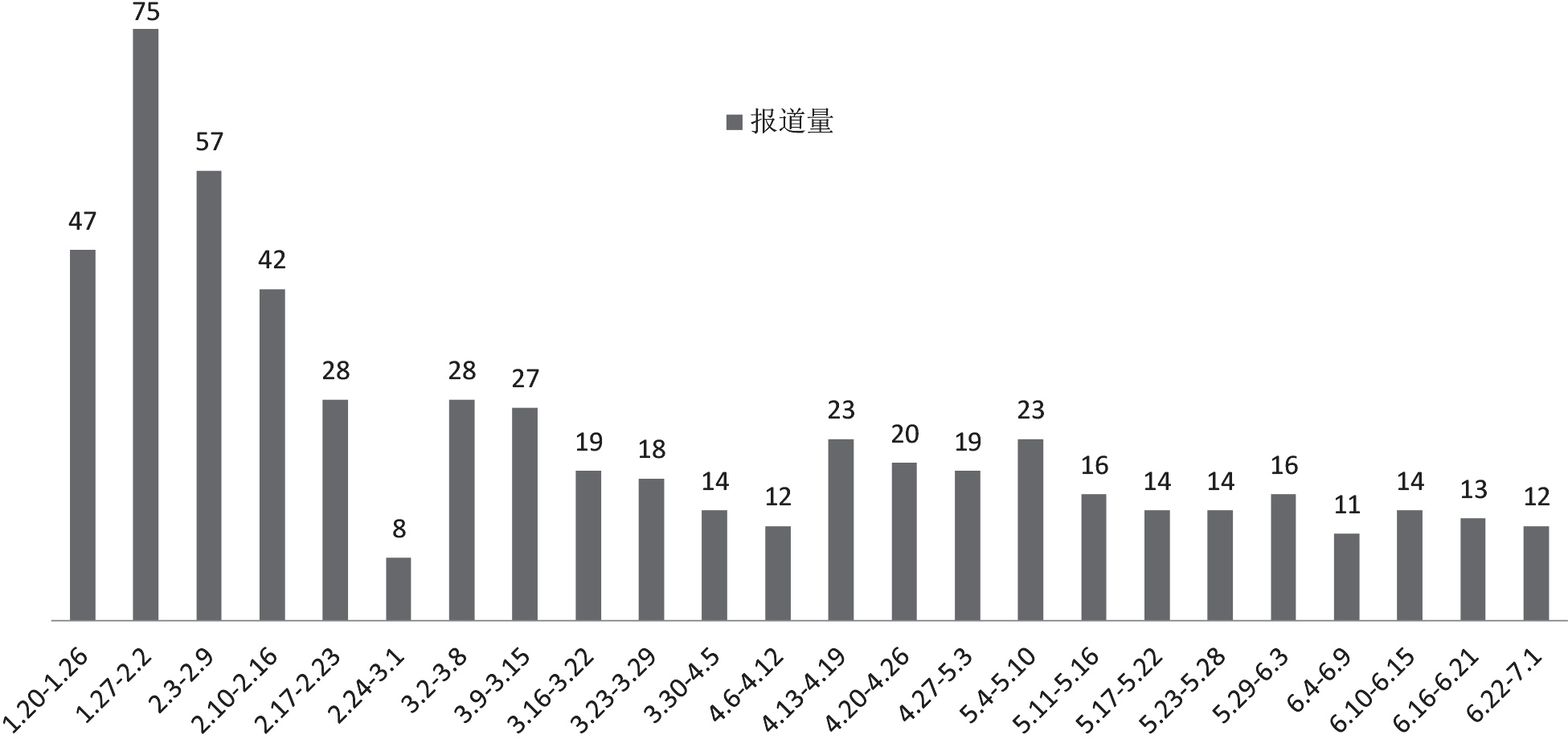 Сомнения по поводу достоверности официальных китайских данных присутствуют и в основных немецких СМИ. По мнению некоторых СМИ, данные, предоставленные Китаем, не являются достоверными, и ложные данные также затрудняют прогнозирование глобальных эпидемических тенденций. Достоверность данных Китая о новой эпидемии также сомнительна, так как было высказано предположение о том, что Китай недооценивал данные во время «нетипичного периода вируса». Согласно выпуску Der Spiegel от 22 февраля, уверенность Китая в контроле над эпидемией заставила международных экспертов усомниться в достоверности опубликованных им данных, так как это предполагает, что китайское правительство не допустит, чтобы реальные данные подорвали его имидж «спасителя». Внимание основных немецких СМИ к китайско-иностранным отношениям во время эпидемии было сосредоточено на китайской помощи Европе и китайско-американском конфликте.После вспышки эпидемии в Италии Китай предоставил большое количество материалов для оказания помощи и направил три группы медицинских экспертов для поддержки страны, когда Европейский союз не ответил на ее просьбу о помощи. Кроме того, Китай предоставил помощь почти 100 другим странам мира. Немецкие основные средства массовой информации были весьма встревожены этим.С 24 марта, когда правительство Германии приняло решение о спасении итальянских пациентов, вопросы о мотивах Китая по оказанию помощи Европе и критика китайской авторитарной государственной системы значительно возросли в основных средствах массовой информации Германии главным образом в форме «стратегического оппортунизма» и «компенсационной ответственности». Такая критика нашла свое отражение в «теории стратегических возможностей» и «теории компенсаторной ответственности».Что касается «теории стратегических возможностей», то основные немецкие СМИ описывают помощь Китая другим странам как «маскировочную дипломатию», реальная цель которой заключается в том, чтобы воспользоваться «стратегической возможностью», предоставляемой эпидемией, и укрепить свой национальный имидж и геополитическое влияние, оказывая помощь другим странам. В номере от 26 марта «Die Welt» утверждалось, что неудовлетворительные показатели США в борьбе с эпидемией и другие действия, отражающие принцип «Америка превыше всего», символизируют конец гегемонии США, в то время как Китай использует возможность для создания образа «ответственной власти». «Süddeutsche Zeitung» от 27 марта утверждал, что Китай намерен использовать помощь в борьбе с эпидемией, чтобы предложить «политические стимулы» и продвигать «пропагандистские выгоды». В «Süddeutsche Zeitung» также отмечалось, что Китай хотел использовать помощь в борьбе с эпидемией с целью продвижения своей инициативы «Пояс и дорога», а также для установления более благоприятного мирового порядка. Согласно докладу, Италия первой из стран «Большой семерки» присоединилась к «Новому шелковому пути», поэтому в обмен на политические льготы Китай первым протянул руку помощи Италии. В то же время вклад Китая был сразу же вознагражден – китайские компании строят сети 5G в Италии. В то время как сами США все еще ведут борьбу, а европейские страны неохотно идут на помощь друг другу, Китай использует вакуум власти и превращает эпидемический кризис в возможность усилить свое геополитическое лидерство. Продвигая «модель Китая» по всему миру и поставляя медикаменты в другие страны, Китай представляет себя единственной страной, которая может помочь в условиях кризиса. Китайское правительство уже обсуждает с Италией «Шелковый путь здоровья» и даже хочет под его руководством перестроить систему мировой безопасности здравоохранения.Что касается «теории компенсаторной ответственности», то основные немецкие СМИ утверждали, что эпидемия зародилась в Китае, что контроль риторики со стороны китайского правительства привел к вспышке эпидемии во всем мире, что Китай ответственен за вспышку в других странах и оказывает помощь другим, чтобы «искупить свою ответственность». В номере газеты The Times от 25 марта говорилось, что именно из-за того, что "Китай не осветил ситуацию в начале эпидемии", вспышка стала широко распространяться по всему миру, и помощь Китая была формой “искупления». Примечательно, что за повествовательными рамками основных немецких СМИ, в которых широко сообщалось, что «Китай прикрывал реальную ситуацию на ранних стадиях эпидемии», скрывается неявный интерес со стороны немецкого правительства. Подчеркивая отличие китайской национальной системы от западной, основные немецкие СМИ пытаются втянуть свою аудиторию и другие западные страны в «общее восприятие» и дистанцироваться Запад от психологической дистанции, которую может создать помощь Китаю. Германия, являющаяся инициатором «солидарности ЕС», не смогла оказать помощь и объединить страны ЕС в борьбе с эпидемией. Поэтому, обвиняя Китай во вспышке эпидемии в Европе, основные немецкие СМИ пытаются снизить ценность и гуманитарную составляющую помощи Китая и ослабить международное давление на собственную страну. Очевидно, что немецкие СМИ не могут честно признать, что Китай не только лучше Германии в плане эффективности борьбы с эпидемией, но даже имеет запасной потенциал для оказания помощи европейским странам. Этот менталитет заставил основные СМИ Германии сообщать о помощи Китая другим странам, не забывая при этом винить Китай во вспышках мировой эпидемии и очернять его институциональными различиями.В докладе о конфликте между США и Китаем, в центре которого были обвинения администрации Трампа в том, что Китай несет ответственность за распространение глобальной эпидемии, основные немецкие СМИ четко выразили, что обвинения администрации Трампа в адрес Китая являются отвлекающим маневром. Еженедельник «Der Spiegel» от 4 июня утверждал, что администрация Трампа, а не Китай, несет ответственность за обострение конфликта. Основные немецкие СМИ в целом критиковали деятельность администрации Трампа, признавая оперативность, силу и эффективность реакции китайского правительства на эпидемию, которую оно считало намного превосходящей администрацию Трампа. 3 мая газета «Der Spiegel» опубликовала статью, в которой говорилось, что США не выполнили свой долг по контролю над эпидемией и что «Америка прежде всего» – это не то же самое, что эффективное функционирование и ответственность Китая. В статье, опубликованной 3 мая в Der Spiegel, утверждалось, что глобальный баланс сил может меняться в результате контраста между неудачей США и «американским приоритетом» в контроле над эпидемией и эффективными и ответственными действиями Китая, а также использованием им эпидемии для развития геополитического влияния. В статье приводится фактическая хронология усилий администрации Трампа, направленных на то, чтобы выставить Китай главным виновником эпидемии, а также сравниваются меры, принятые правительствами Китая и США для борьбы с эпидемией с момента ее начала, что свидетельствует о намерении администрации Трампа уклониться от ответственности и о ее неспособности контролировать ситуацию.Несмотря на осуждение уклонения администрации Трампа от ответственности, основные немецкие СМИ в целом согласились с президентом США в части теории «ответственности Китая», а именно в том, что Китай способствовал глобальной вспышке, скрывая ситуацию на критических ранних стадиях. После вспышки коронавируса в Германии, немецкие СМИ также продолжали винить Китай. В статье еженедельной газеты «Die Zeit» от 6 мая говорилось, что «Китай стал козлом отпущения из-за собственных неудач в отношениях с Трампом». Трамп и республиканская партия уже давно используют вопросы торговли для атаки на Китай, и эта эпидемия дала им новое «оружие» в виде обвинений Китая в мировой пандемии. Однако такие обвинения не совсем ошибочны – Китай мог бы остановить распространение эпидемии по всему миру, если бы не отсутствие прозрачности со стороны правительства Пекина.Кроме того, соответствующие сообщения указывают на то, что вспышка усилила давление на Германию, вынудив ее выбирать между Китаем и Соединенными Штатами. С тех пор как Трамп вступил в должность, США активизировали свои усилия по борьбе с Китаем и оказывали давление на своих союзников, чтобы заставить их следовать политике США по мере того, как инновации Китая в области высоких технологий, цифровых и интеллектуальных устройств продолжают расти. Однако, как одна из стран с наибольшей экономической зависимостью от Китая и зависимостью в сфере безопасности от США, Германия не спешит вставать на сторону Китая, стремясь к «сбалансированному партнерству» между Китаем и США, так как трудно отказаться от огромных преимуществ сотрудничества с Китаем и в значительной степени зависимости от США и НАТО в сфере безопасности и обороны. Однако конфликт между США и Китаем обострился в результате эпидемии, и давление на Германию с целью "выбора сторон" резко возросло, а выпуск от 4 июня газеты «Der Spiegel» говорит о том, что, в то время как администрация Трампа стремится найти партнеров, Германия не готова присоединиться к ней. В разгар эпидемии Китай заполнил пробел в руководстве, образовавшийся в результате неспособности США действовать в качестве великой державы, что привело к тому, что Германия рассматривает Китай не только в качестве своего крупнейшего торгового партнера, но и в качестве партнера в иных международных делах. С другой стороны, подход администрации Трампа к эпидемии под названием «Америка прежде всего» еще больше отдалил Германию от ее старых американских союзников.2.4 Особенности новостей о коронавирусеТемы обсуждения:Основные немецкие СМИ, освещающие эпидемию в Китае, объективно представляют меры правительства Китая по профилактике и борьбе с эпидемией. Это основано, во-первых, на том, что профилактика и борьба с эпидемией в Китае были эффективными и быстрыми, во-вторых, это неразрывно связано со своевременным сотрудничеством Китая с ВОЗ, открытым и прозрачным обменом информацией, а также инициативой китайских зарубежных СМИ распространять информацию о борьбе Китая с эпидемией через глобальные социальные сети. Во время эпидемии ключевые китайские зарубежные СМИ, такие как Информационное агентство «Синьхуа», газета «People's Daily» и Китайское международное телевидение в полной мере использовали собственные медиа-платформы и зарубежные социальные медиа-платформы для синхронизации информации об эпидемии в режиме реального времени и реагирования на опасения при помощи своевременных и информативных данных. Значительно увеличилось количество ссылок на ВОЗ и основные китайские СМИ со стороны немецких СМИ, но это напрямую связано с ограниченным передвижением людей и распространением информации во время эпидемии, а эффективность «противопоставления» информации в Китае остается ограниченной.С другой стороны, освещение Китая и новой коронавирусной инфекции в основных немецких СМИ все еще не избегает стереотипов и его привычной «евроцентрической» перспективы. По мнению современного британского синолога Рэймонда Доусона, «наша реакция на Китай (или любую другую цивилизацию) отчасти определяется объективной реальностью там и сознательными интересами и подсознательными потребностями наших личностей». Вместо того, чтобы рассматривать национальные условия и реалии Китая, некоторые основные немецкие СМИ рассматривают его превентивные и контрольные меры с евроцентрической точки зрения, за которой следуют ложные обвинения в «нарушениях прав человека», «нарушении неприкосновенности частной жизни» и «нарушении свободы выражения мнений». Это отражает тот факт, что немецкие СМИ до сих пор не могут оторваться от своего «особого востоковедческого» взгляда на Китай.Несмотря на то, что евроцентризм изменил свое проявление, он скрывается в некоторых западных СМИ, что сдерживает взгляд западной аудитории на некоторые вопросы. Несмотря на растущую активность китайско-немецкой стороны, многие немецкие СМИ продолжают понимать поведение и политику Китая с евроцентрической точки зрения. В действительности, коренной причиной критики немецких СМИ в адрес китайских мер по профилактике эпидемии является различие между китайским и западным пониманием «прав человека»: китайское правительство понимает права человека как индивидуальные, так и коллективные, то есть «права человека» – это прежде всего право людей на жизнь. Но большинство немецких СМИ игнорируют эту принципиальную разницу и критикуют права человека, демократию и верховенство закона Китая с моральной точки зрения, а также осуждают китайскую политическую систему. С первых дней эпидемии и по настоящее время скептицизм немецких СМИ в отношении подлинности китайских данных и их осторожность в отношении «пропаганды китайской модели» были постоянной чертой глубоко укоренившихся стереотипов немецких СМИ о Китае, а их собственное ощущение превосходства стало предпосылкой и искаженностью их взгляда на все китайские проблемы.Немецкие СМИ рассказывают о внешней помощи Китая в основном в рамках «теории китайской угрозы», которая предполагает, что Китай использует эпидемию и отсутствие помощи ЕС и США для проектирования и продвижения своего имиджа «ответственной державы», а также для расширения своего геополитического влияния.Германия уже давно ставит под сомнение помощь Китая другим странам, утверждая, например, что помощь Китая Африке предназначена для его собственной экономической выгоды и что его помощь без политических условий уменьшит влияние Запада в африканских странах; плюс эпидемия затронула три основных элемента внешней политики Германии – европейскую интеграцию, трансатлантический альянс и экспортно-ориентированный торговля в конкурирующие страны. Эта внезапная уязвимость заставила Германию опасаться и настороженно относиться к внешней политике Китая, полагая, что Китай стремится стать региональной и даже глобальной гегемонистской державой, и что его подъем «противоречит европейским интересам». С другой стороны, Китай уже давно занимает слабое место в международном дискурсе из-за влияния традиционной китайской культуры в древности, а его опровержение «теории китайской угрозы» слабое и едва заметно, что часто приводит к дилемме при принятии на себя обязанностей великой державы.ГЛАВА 3. Влияние неокоронавируса на отношения между Россией и Китаем в российских СМИПосле вспышки коронавируса международная общественная среда находилась в напряженном состоянии, а международная коммуникационная работа местных СМИ укрепляла сотрудничество с международными СМИ, активно высказываясь и формируя собственное мнение. Местные СМИ в провинции Хэйлунцзян взяли на себя инициативу сотрудничества с основными российскими СМИ, а основные СМИ в Китае и России сотрудничали для осуществления правдивых, объективных и справедливых международных новостных репортажей. Российские эпидемиологи высоко оценили опыт Китая в борьбе с эпидемией, а эксперты осудили термин «китайский вирус». Чтобы облегчить переживания людей по поводу дальнейшего будущего, Си Цзиньпин развернул следующий этап профилактики и борьбы с коронавирусом, а также последующего экономического развития. Российский государственный телеканал «Россия-24» продемонстрировал документальный фильм «Война в Ухане против эпидемии», а на сайте российской газеты появились комментарии к таким статьям как «Китай возобновляет внешнеэкономическое сотрудничество» и «Мир должен бороться с эпидемией вместе, а не перекладывать вину», в которых резко критиковались США за использование эпидемии в качестве предлога для того, чтобы всецело обвинить Китай. Они решительно поддержали усилия Китая по борьбе с эпидемией и международному сотрудничеству, положительно оценили концепцию «сообщества человеческой судьбы», которая оказала широкое влияние.Местные СМИ провинции Хэйлунцзян, в основном радио и телевидение, веб-сайты, журналы и газеты активно осуществляли сотрудничество с российскими СМИ для борьбы с коронавирусом, добиваясь хороших результатов. Радио и телевидение Хэйлунцзяна провело интервью с командой врачей китайского правительства в России и транслировало его в своей программе «Здравствуйте, Россия», которая оперативно отреагировала на пристальное внимание российской общественности и китайцев в России к эпидемии и вызвала хорошую реакцию в российском обществе. В период эпидемии российский канал Nort East China.com воспользовался своим сотрудничеством с российской газетой и опубликовал в своей рубрике на сайте российской газеты большое количество российских статей и коротких видеороликов о подробных мерах, принятых Китаем, особенно провинцией Хэйлунцзян, по профилактике и борьбе с эпидемией, а также об изменениях в ситуации с эпидемией. Она подавила множество ложных слухов и создала хорошую общественную среду для совместной антиэпидемической работы Китая и России на Дальнем Востоке. Российский журнал «Партнер» акцентировал внимание на профилактике эпидемии на российско-китайской границе, выпустил своевременную и практическую информацию о борьбе с эпидемией, запустил микро-видео о борьбе с эпидемией, акцентировал внимание на отношении, мерах и достижениях Китая в борьбе с новой эпидемией коронавируса, выпустил статьи о всесторонних усилиях Китая по остановке эпидемии, о решительной поддержке Китая со стороны российского правительства, а также такие статьи как «Модель китайско-российской дружбы, жесткая поддержка России», которые отразили дружбу между Россией и Китаем в особый момент времени. Она всесторонне продемонстрировала образ Китая и России как великих держав и их важную роль в мире. В современном информационном обществе российско-китайские отношения становятся ключевым фактором развития глобальных общественно-политических процессов. Слова Фиделя Кастро об особой миссии России и Китая, которую они должны выполнять вместе, звучат почти как завещание: «Россия и Китай должны вести за собой новый мир».Имидж государства – это общее восприятие страны общественностью внутри страны и за рубежом, которое имеет определенную материальную основу и связано с жесткой властью страны (политической, военной, экономической и другой всеобъемлющей национальной властью), но при этом находится под влиянием ее мягких силовых (культурных, социальных и т.д.) факторов. Согласно конструктивистской школе международной политики, государственные образы являются конструкциями с межсубъектностью. С методологической точки зрения, все школы конструктивизма более или менее показывают важность текста на диалогическом языке. Бенедикт Андерсон утверждает, что суть современного национального государства – «воображаемое сообщество», а романы и газеты – технические средства воспроизведения этого воображения (Anderson, 2011). При изучении государственного имиджа в последние годы научная общественность стала уделять больше внимания анализу сообщений и комментариев о Китае в средствах массовой информации различных стран и регионов с целью определения облика страны. В настоящее время китайско-российские отношения переживают лучший период в своей истории, и 5 июня 2019 года главы китайских и российских государств приняли решение о переводе отношений между двумя странами в новую эру всеобъемлющего стратегического партнерства. В этом контексте особого внимания заслуживает формирование имиджа Китая российскими СМИ.В 2020 году с глобальной эпидемией новой коронавирусной инфекции, ускорившей трансформацию международного порядка и побудившей различных участников международных отношений скорректировать свои роли, в российском общественном мнении о Китае появилась соответствующая новая тенденция, и вопрос об эпидемии, несомненно, может послужить типичным примером для изучения конструирования имиджа Китая российскими средствами массовой информации. Анализируя 137 статей о Китае, опубликованных в газете «Россия» в первой половине 2020 года, мы исследуем построенный газетой образ Китая из политических, экономических, социальных и культурных аспектов отношений между двумя странами. Российская газета была основана в 1990 году, а ее статус как органа федерального правительства был законодательно закреплен Законом Российской Федерации в 1994 году. Используя поисковую функцию сайта газеты, мы задали ключевые слова «Китай» и «новая коронавирусная инфекция» и получили 1287 соответствующих статей за период с 1 февраля по 30 июня 2020 года. Жанры включали в себя информационные бюллетени, статьи с изложением мнений, интервью и т.д. Учитывая особенности различных жанров и оперативность анализа текстов, мы в основном ориентировались на статьи с изложением мнений и интервью с относительно ясными точками зрения и позициями, и существенно исключили те, которые имеют мало общего с имиджем Китая, и, наконец, определили выборку из 137 статей. Среди них национальный имидж включает в себя политический (авторитет правительства, дипломатические способности и военная готовность и т.д.), экономический (финансовая мощь, финансовая мощь, характеристики и качество продукции, национальный доход и т.д.), социальный (социальная сплоченность, безопасность и стабильность, национальный моральный дух, национальный характер и т.д.) и культурный (научная и технологическая устойчивость, уровень образования, культурное наследие, обычаи, ценности и т.д.) аспекты отношений между двумя странами. Мы анализировали выборку в соответствии с этим определением и обобщаем общие черты образа Китая, представленного российской газетой, и его влияния. Исходя из этого результата, мы пришли к выводу о том, что российская газета оказала большое влияние в СМИ, формируя имидж Китая и укрепляя отношения между Россией и Китаем.Вспышка коронавируса в Китае совпала с китайским Новым годом. Вспышка была во многом локализована к середине марта благодаря самым комплексным, жестким и тщательным профилактическим и контрольным мерам, предпринятым китайским правительством, которые привлекли внимание «Российской газеты». Газета положительно оценила инициативы китайского правительства по борьбе с эпидемией, проанализировала институциональный фон поэтапной победы Китая над вирусом.Что касается использования дискурса, то российская газета широко использует прилагательные с положительным оценочным значением, подтверждая эффективность борьбы Китая с эпидемией. Прилагательные и частота их использования показаны на рисунке ниже. Чаще всего использовалось прилагательное «эффективный» (28 раз), а существительное с тем же корнем образовывало фразу «китайская эффективность», и другие фразы с той же структурой и тем же смыслом, что и последняя, включали: «китайская скорость», «китайские масштабы (китайский темп)» и т.д., которые часто появлялись в соответствующих отчетах. Чтобы подчеркнуть быстрый прогресс Китая в борьбе с эпидемией, газета использует герундии, означающие «за короткое время», например, «за достаточно короткий промежуток времени», «в сжатые сроки», «в рекордные сроки», «в кратчайшие сроки», «в минимально короткие сроки», «в сравнительно короткие сроки» и др.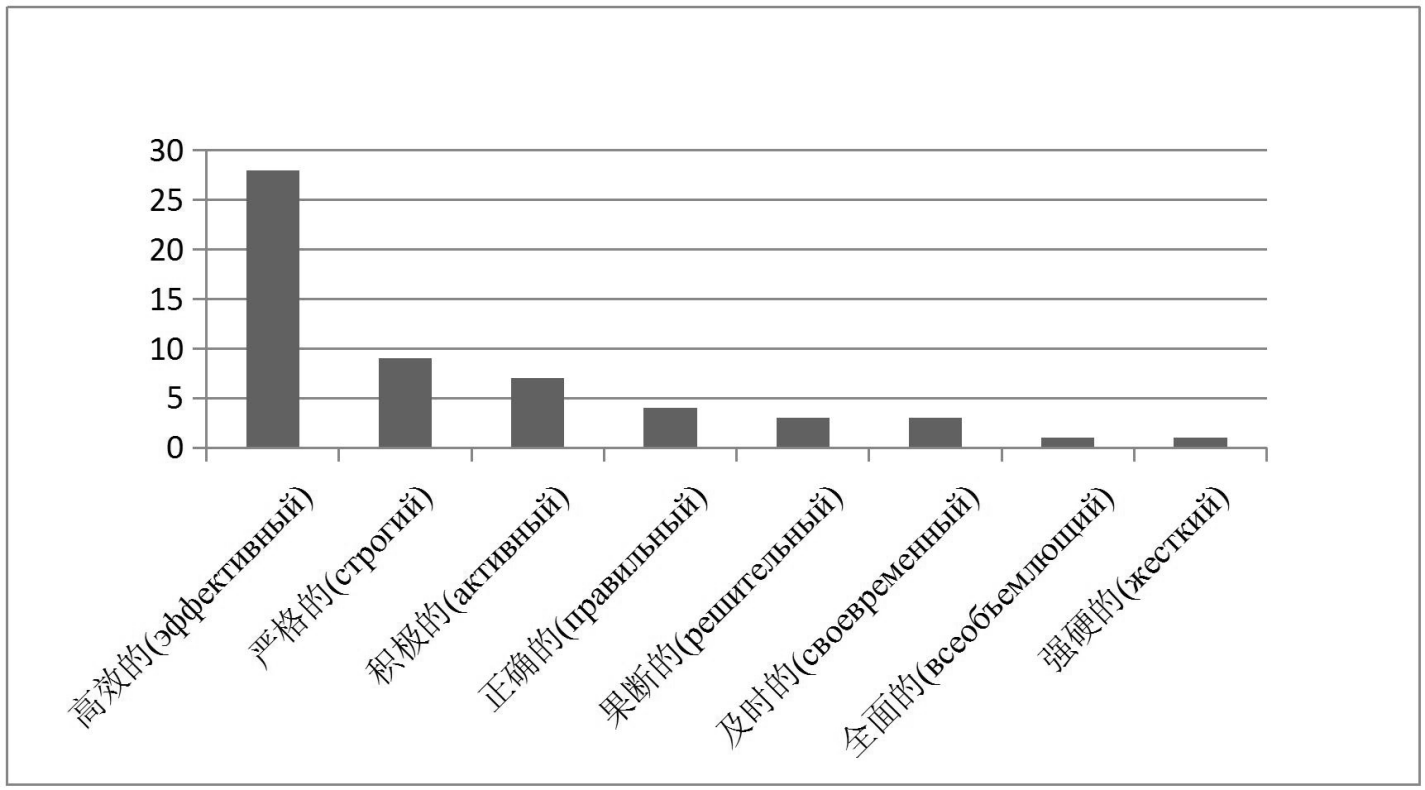 Из заголовков статей российская газета подчеркивает преимущества китайской политической системы, например, «Китай уверен в победе над эпидемией благодаря преимуществам социального строя», «Преимущества государственного строя Китая позволили преодолеть COVID-19», «Ради народа, опираясь на народ – ключевой принцип борьбы с эпидемией в Китае» и др. В одной из статей «Преимущества системы добавляют уверенности в войне Китая с эпидемией» газета прокомментировала: «Социалистическая система с китайскими характеристиками обладает замечательным превосходством, не только обеспечивая эффективность управления, но и повышая способность страны справляться с различными вызовами, тем самым способствуя упорядоченному осуществлению всех усилий по профилактике эпидемии», a Статья «Успех Китая в борьбе с эпидемией зависит от институционального превосходства» указывает на то, что деятельность китайского правительства во время эпидемии подтвердила базовый принцип социализма, согласно которому «социалистические режимы не манипулируются капиталистическими интересами в период кризиса и принимают решения самостоятельно в интересах народа».В статье «Народ – ключевой принцип борьбы Китая с эпидемией говорится: «В современном мире Коммунистическая партия Китая так же посвящена борьбе с эпидемией, как и с ней».Сегодня в мире мало политических партий, которые, как и Коммунистическая партия Китая, вписали в свою партийную конституцию «всецелое служение народу». Независимо от возраста, пола, этнической принадлежности и экономических условий пациентов, Китай всегда ставил на первое место спасение жизней».«Российская газета» сообщила о двустороннем взаимодействии на высоком уровне между Россией и Китаем в период эпидемии, укрепляя статус Китая как «соседа» и «партнера» России. В первом полугодии 2020 года "Российская газета" опубликовала 26 статей с прямыми заголовками, например, «Владимир Путин и Си Цзиньпин обсудили борьбу с коронавирусом», «Самолет МЧС с гуманитарной помощью вылетел в Китай», «Китай получил от России два миллиона медицинских масок», «Москвичам помогут бороться с коронавирусом врачи из Китая», «Россия получит из Китая 1,6 млн защитных костюмов».«Российская газета» работает над укреплением имиджа Китая как «друга». Газета называет Китай «китайским партнером», «китайским другом», «братским народом», «дружелюбным китайским народом» и другими выражениями, имеющими выраженный положительный эмоциональный оттенок. «Китайские друзья», «братская нация», «дружелюбный китайский народ» и другие выражения с ярко выраженным эмоциональным тоном. В названиях многих статей используются русские идиомы, связанные с дружбой («Друзья познаются в беде» и т.д.). По мнению газеты «Россия», тесное сотрудничество между Россией и Китаем в условиях глобального эпидемического кризиса «в полной мере отражает особый характер новой эпохи всестороннего стратегического партнерства между Россией и Китаем» и «служит хорошим примером для международного сообщества».«Российская газета» наполнила содержанием образ ответственной державы, основанный на результатах деятельности Китая в условиях глобального эпидемического кризиса. В интервью председатель Комитета по информационной политике Совета Федерации РФ А.К. Пушков отметил, что ранние негативные последствия эпидемии для международной репутации Китая в конечном итоге «сглаживаются» положительными, что еще больше укрепило имидж Китая как «ответственной страны». В статье, озаглавленной «Китай снимает маску», отмечается, что «Китай не только первым преодолел эту бурю, но и стал примером для всего остального мира, так что он чувствует себя «во главе истории и времени». В статье далее было прокомментировано: «В условиях глобального эпидемического кризиса Китай начал предоставлять миру общественные блага и услуги, ответственность за которые традиционно несут Соединенные Штаты, и, в отличие от последних, помощь Китая имеет дополнительное преимущество, заключающееся в том, что он свободен от политических струн». Кроме того, мировой эпидемический кризис указал необходимость международного сотрудничества и возросшую международную привлекательность китайской идеи «сообщества человеческой судьбы». 25 мая статья «Страны-партнеры вместе строят «Шелковый путь здоровья» была посвящена строительству и использованию транспортных коридоров, портов и резервных центров вдоль Шелкового пути.В ответ на «информационную войну», развязанную западными странами во главе с США против Китая по вопросу ответственности за происхождение и распространение вируса, «Российская газета» решительно выступает против возложения ответственности за эпидемию на отдельные страны и международные организации и выражает свое сочувствие обвинениям, выдвинутым против Китая с использованием сублингвистических средств.Во-первых, данная лексика используется для разграничения контрастного эмоционального отношения к США и Китаю. При освещении событий в США в «Российской газете» применяются слова, которые часто являются уничижительными, в то время как при освещении событий в Китае используется нейтральная или положительная лексика.Позитивные и негативные термины, используемые в российской газетеРоссийская газета выражает неуверенность и даже подозрение в отношении слов и действий США, Австралии и других стран посредством интонации и вводных слов, например: «Соединенные Штаты вышли из Всемирной организации здравоохранения, по-видимому, потому, что последняя не предоставила своевременную информацию об опасности коронавируса»; «Согласно Австралийским СМИ в начале декабря китайское правительство было проинформировано о вспышке в Ухане, но намеренно заблокировало новость, казалось бы, это была непреднамеренная утечка информации со стороны австралийских СМИ, но на самом деле за всем стояли Соединенные Штаты, которые снова подлили масло в огонь». «Согласно заявлениям «Коалиции пяти глаз», китайское правительство заставило медицинский персонал скрыть болезнь». «Так называемые доказательства, сфабрикованные Соединенными Штатами, – это попирание международного права». Во – вторых, это открытая критика неудач американского подхода, к примеру: «Говоря так, как будто Вашингтон мог бы по щелчку пальцев стабилизировать ситуацию с эпидемией». «Когда США не знают, что делать – они критикуют Китай»; «Власти США снова играют в словесные игры».Российская газета также оценивает влияние эпидемии на экономику Китая. В газете докладывается о влиянии эпидемии на функционирование китайской экономики, при этом отмечается, что китайская экономика способна сама по себе восстанавливаться.Образец содержит 8 статей на тему китайской экономики, а когда речь идет о влиянии эпидемии, прилагательные «временный» и «кратковременный» встречаются всего 14 раз. В начале февраля, когда борьба Китая с эпидемией еще находилась на критическом этапе, российская газета с оптимизмом отнеслась к тому, что страна обладает «экономическим иммунитетом». Этот прогноз подтвердился, когда экономика в Китае стабилизировалась, и газета переключила свое внимание на процесс возобновления работы и производства, слово «восстанавливаться» и синонимы этого слова встречаются 24 раза в данной статье.«Российская газета» подробно проанализировала благоприятные условия восстановления китайской экономики после эпидемии. В аналитической статье от 25 июня «Китай выздоравливает» отмечается, что эффективное вмешательство Китая в рынок в определенной степени повысило способность экономики к восстановлению. Об этом говорится в докладе премьер-министра Ли Кэцяна о работе правительства, представленном 22 мая 2020 года на третьей сессии Всекитайского собрания народных представителей XIII созыва, в котором отмечается макроэкономическая политика, в том числе увеличение налоговых сборов, снижение производственных и операционных расходов. В интервью под названием «Экономика Китая и битва с вирусом» цитируются слова профессора Ван Хайфэня из Института внешнеэкономических исследований Национальной комиссии по развитию и реформам Китая: «По сравнению с периодом эпидемии атипичной пневмонии 2003 года, нынешняя китайская экономика значительно меньше зависит от внешней торговли, а растущий внутренний спрос пришел на смену обрабатывающей промышленности и инвестициям, тем самым став основным источником экономического роста. Спад в обрабатывающей промышленности, иностранных инвестициях и внешнеторговых секторах экономики, которые больше всего пострадали от эпидемии, больше не провоцирует «колоссальные» последствия, такие как 10 лет назад, благодаря политике выверенной корректировке китайской экономики под лозунгом: «изменить режим и настроить структуру». В феврале 2020 года Китай ввел ряд мер по ограничению импорта и экспорта в целях профилактики эпидемии, которая оказала влияние на рынки сельского хозяйства, туризма и труда Дальневосточного федерального округа России, Приморского края, Южного федерального округа и других субъектов. В «Российской газете» заявили, что российские предприниматели возлагают ответственность за это на китайскую сторону и, что их недоверие к китайской экономике возросло.Образец содержит 15 статей на тему финансовых потерь России в двусторонней торговле, 8 из которых были опубликованы в феврале. В заголовках вышеназванных статей Китай представлен как сторона, из-за которой Россия несёт финансовые убытки, например, «КНР остановила сообщение с РФ в трех пропускных пунктах в Приморье», «Приморью грозит дефицит овощей из-за новых правил в КНР», «Основная проблема: запрет на ввоз в Китай круглого леса, поставил под удар бизнес Приморья» и т.д. В таких заголовках подчеркивается, что финансовые потери, которые понесла Россия в двусторонней торговле, в основном вызваны Китаем. Также, в заголовках статей можно встретить стилистически сниженную лексику, жаргонизмы и слэнг: «Все по чесноку», «Отдам мастерок» и т.д., а также можно заметить явное выражение недовольства ограничительными мерами Китая. В статье о различиях между российским и китайским бизнесом встречается фраза "китайская грамота", которая иллюстрирует абсурдность проводимых Китаем мер.Наиболее пострадавшие российские предприниматели считают, что под предлогом «профилактики и контроля над эпидемией» Китай пытается подавить Россию. Например, после вспышки эпидемии Китай прекратил импорт бревен из Дальневосточного федерального округа России и принимал только обработанную древесину, однако ограниченные производственные мощности России не позволяли строить перерабатывающие заводы, в результате чего более 80 процентов бревен не было продано.Некоторые специалисты утверждают, что речь идет о запрете российской стороной незаконных рубок, осуществляемых китайскими компаниями и частными лицами на Дальнем Востоке, и что «китайцы хотят задать нам жару и заставить нас понять, что им плевать на поставки нашей древесины».Вышеупомянутое сообщение в газете «Россия» отражает недоверие некоторых людей в сфере торговли по отношению к китайским партнерам, но в целом причины намного глубже, в том числе историческое влияние приграничных связей между двумя странами в 1980-е и 1990-е годы, торговых контактов и возникновение феномена "перекупщик".Однако мнение о том, что в феврале 2020 года Китай под предлогом предотвращения эпидемии ограничил торговлю с Россией с целью ударить по её экономике разделяет лишь малое количество российских ученых, большинство же считают, что главной причиной сложившейся ситуации является неравномерная структура торговли и экономическая мощь двух стран. Согласно статье доцента Дальневосточного федерального университета В. А. Бурлакова «На перепутье», «Россия заинтересована в Китае больше, чем Китай в России. Почти всё, чем мы пользуемся, производится в Китае, если взять простой пример – подавляющее большинство (около 80%) дальневосточного аграрного рынка занимают китайские импортёры. Если возникнут проблемы с транспортировкой, наши финансы тут же пострадают. Еще более проблематичным является тот факт, что альтернативы китайским поставщикам нет». Согласно статье «Разговор о судоходном доке», после вспышки коронавируса китайская сторона активизировала проверки экспортируемой сельскохозяйственной продукции, что привело к дефициту сельскохозяйственной продукции в Приморском крае и 30-процентному росту цен на фрукты и овощи: чеснок, имбирь и лимоны, необходимые для повседневной жизни местного населения.Конечно, российская газета также внесла свой вклад в формирование имиджа китайского общества. Вспышка коронавируса стала для российских СМИ зеркалом, позволяющим увидеть сплочённую и мобилизированную мощь китайского общества. Слово «мобилизовать» и его синонимы восемь раз встречались в выборке из девяти статей на тему инициатив Китая по борьбе с эпидемией. Слово «синергетический» встречалось семь раз, что является хорошим доказательством того, что «Российская газета» признает сплочённость китайского общества в борьбе с вирусом.В «Российской газете» уделяется внимание сплоченности китайского общества с точки зрения коллективистского общества. В статье под названием «Городские кварталы становятся «бункерами» Китая в борьбе с эпидемией» рассматриваются меры по управлению, принятые в жилых кварталах по всему Китаю во время эпидемии, в том числе меры по профилактике эпидемии, учете температуры тела жителей, системе регистрации людей, въезжающих и выезжающих из страны, а также о централизованном снабжении предметами первой необходимости. «Китайское общество продемонстрировало высокую степень сплоченности, и у китайского народа есть решимость и уверенность в достижении окончательной победы в борьбе с эпидемией». Комментатор газеты отметил: «Решительные меры по изоляции города и национальной самоизоляции демонстрируют миру яркую картину коллективистского общества, в котором общие интересы и общественное благосостояние превалируют над личными интересами».Российская газета широко освещала как деятельность правительства по обеспечению медицины, так и частную добровольческую деятельность по профилактике и борьбе с эпидемией. В статье под заголовком «Народное слово о действиях правительства» подробно описан процесс строительства больниц в Хуошэньшане и Лейшеншане. Посредством онлайн платформы «Центральное видео» широкому кругу людей стало доступно наблюдение за тем, как правительство и народ взаимодействуют в прямом эфире, мобилизуются народные массы для участия в национальном управлении, и повышается эффективность административного управления. 19 марта изображение китайского курьера появилось на обложке американского еженедельника Time. Российская газета прокомментировала: «Китайскому обществу в условиях эпидемии удалось мобилизовать всевозможные силы благодаря обычным людям, работникам районных комитетов, волонтерам и корпоративным служащим, которые внесли свой вклад в борьбу с эпидемией».Российская газета изображала китайцев во время эпидемии как единых, мужественных, организованных и дисциплинированных граждан огромной страны, используя слова с положительным оценочным значением, например, при описании различных качеств китайцев во время эпидемии используются следующие слова: сплоченный, мужественный, целеустремленный, предприимчивый, сознательный, дисциплинированный, самоотверженность, боец, герой и т.д.В Российской газете сообщалось о китайцах, которые внесли выдающийся вклад в борьбу с эпидемией. В статье с таким же названием, как и в романе Лермонтова «Герои нашего времени», подробно описаны замечательные деяния академика Чжун Наньшаня, которого называют «символом надежды», «полубогом», «святым». В другой статье, «Современные героини», повествуется о самоотверженности женщин-врачей и медсестер, находящихся в эпицентре эпидемии в Ухане, описывается стойкость, упорство и самоотверженность китайских медицинских работников.Кроме того, в Российской газете проанализирован культурный имидж Китая. Во время эпидемии люди по всему Китаю были изолированы в своих домах, тем самым наблюдался всплеск спроса на работу в дистанционном формате, учебу и покупки через Интернет, что объективно способствовало развитию информационных технологий. В отчете часто используются выражения «быстрый рост» и «быстрое развитие», например: значительно повысить, заметно повысить, резко возрасти, моментально возрасти, дать толчок, повлёк за собой большой скачок и т.д.В статье «Учебная программа выходит в Интернет пространство», опубликованной 29 февраля 2020, года говорится про запуск онлайн-классов в китайских университетах, начальных и средних школах, как о «беспрецедентном эксперименте в области образования в массовом масштабе. 170 миллионов человек, обучающихся одновременно онлайн, это по-настоящему неслыханно и невиданно! За очень короткий период времени китайская система дистанционного обучения быстро развилась и приобрела беспрецедентные масштабы». 2 марта в «Российской газете» было опубликовано интервью с профессором Пэн Бо из Школы журналистики и коммуникации Пекинского университета, в котором обсуждаются вопросы о высокоскоростном интернете 5G, искусственном интеллекте, объёмных данных и так далее. Профессор утверждает, что технологический прогресс изменил сферу работы и жизнь китайцев, например, платформа «Тик-Ток», распространившаяся по Интернету и ставшая основной формой досуга и развлечений во время изоляции. Появление видеоконференций облегчило удаленную работу, а с распространением Интернета фермеры в отдаленных районах начали продавать свою продукцию на онлайн-платформах. В статье утверждается, что "каждая крупномасштабная катастрофа, происходившая в Китае последние десять лет, сопровождалась огромным скачком в области информационных технологий».Во второй половине марта ситуация с пандемией коронавируса в мире ухудшилась. В то время как эпидемия в Китае в основном находится под контролем, усилия и эффективность по профилактике эпидемии в Европе и США были не так масштабны, как того требовала ситуация, и ситуация в России также не представлялась оптимистичной. Главные российские СМИ и интеллектуальные круги пошли дальше, предлагая «теории преимущества системы» и рассматривая культурные традиции в современном контексте.В комментарии от 30 апреля «Противоэпидемиологические инициативы отражают превосходную традиционную культуру Китая» говорится, что традиционная китайская культура является «геном», «духовным источником» и «духовной жизненной силой» китайской нации. В статье говорится, что китайская культура стремится к единству или «согласованности», что совпадает с позицией Китая в борьбе с эпидемией, а также с концепцией «единой человеческой судьбы», предложенной Китаем. В интервью с профессором Ф. А. Лукьяновым из Российского высшего экономического университета мы можем отметить следующие слова: «Китайское общество сохранило свои особенности при интеграции в процесс глобализации, и именно эти особенности позволили правительству запустить ряд эффективных инициатив, направленных на борьбу с вирусом. Общественный договор имеет различные коннотации. Это не просто какое-то правительство, не из-за ограниченных ресурсов, а потому что социальный контракт другой. Это не столько продукт политической системы, сколько продукт культурных традиций».При освещении эпидемии в Китае ряд российских СМИ, в том числе «Российская газета», «Факты и аргументы», «Комсомольская правда», «Коммерсантъ», выражали непонимание по отношению к китайским обычаям и жизненным концепциям, при этом «Российская газета» проявляла большую сдержанность в отношении подобных тем и выступала против использования эпидемии, как инструмента, с помощью которого создаются антикитайские настроения.Вскоре после вспышки коронавируса в Ухане российские СМИ начали обсуждать источник вируса, в основном, предполагая, что вирус – это результат животного происхождения, лабораторной утечки или отравления почвы американскими военными. Большинство российских учёных поддерживали теорию животного происхождения вируса, результатом которого стала китайская кухня. В статье «Что нужно знать о новом коронавирусе», опубликованной в «Российской газете» 1 марта, упоминается, что «вспышка, возможно, произошла на Уханьском оптовом рынке, где есть множество киосков, торгующих дикими животными, такими как змеи и летучие мыши». В интервью для Российской газеты ректор Российского высшего экономического университета Е. В. Серова заявила: «Нового коронавируса недостаточно, чтобы изменить любовь китайцев к еде. Есть продукты, которые для нас чужды, однако китайцы едят их на протяжении тысячи лет». Также Серова добавила: «В последнее время в обществе наблюдается определенная антипатия к Китаю, с которой я лично не согласна».Во время эпидемии китайцы в России активно предпринимали различные защитные меры, в том числе носили маски при выходе на улицу и защитную одежду на самолетах, к чему многие россияне поначалу не относились всерьез. 1 апреля «Российская газета» сообщила о возвращении через Владивосток нескольких граждан Китая из Москвы, заявив, что «фотографии вызвали оживление в российских социальных сетях, причем интернет-пользователи обсуждали в основном одежду китайцев, все из которых были одеты в защитные костюмы, маски и очки». Однако газета не прокомментировала это. Впоследствии, по мере нарастания эпидемии в России, основные средства массовой информации призывали людей к карантину и пребыванию дома, и инициатива Китая в этом отношении рассматривалась, как пример для подражания. Директор Санкт-Петербургского института микробиологии и инфекционных болезней А.В. Семенов в интервью сказал: «Китайцы следовали правилам, а теперь вознаграждаются за свои действия, и пришло время изменить наш менталитет и понять, что решение о введении карантинных стандартов не было прихотью, а являлось срочным и необходимым, которое определяло жизнь и смерть всего общества».Спорный инцидент гражданского взаимодействия между Россией и Китаем в начале эпидемии также привлек внимание российской прессы. Например, в феврале 2020 года в китайских микроблогах, WeChat и других социальных программах появились сообщения о том, что некоторые китайские граждане подвергаются дискриминации и жестокому правоприменению в России. В ответ на гибель граждан КНР в Курской области и несправедливое обращение с 80 гражданами КНР, подозреваемыми в нарушении правил самоизоляции в реабилитационном центре «Царицыно» в период их интенсивного карантина, «Российская газета» опубликовала три информационных бюллетеня с изложением фактов этой новости без субъективных комментариев: «Под Курском гражданина КНР убили после выписки из больницы с ОРВИ»; «В Москве таксист выставил китайцу «крупный счет» из-за коронавируса»; «Приехавших в Хабаровск на работу граждан КНР поместили на карантин». Затем в газете была опубликована статья от 19 февраля, посвященная смерти гражданина Китая в Курской области: «В СК назвали возможную причину гибели гражданина КНР под Курском». Было отмечено, что китайский подданный не заразился новым коронавирусом, а погиб в результате самоубийства или конфликта с односельчанином.24 февраля китайское посольство в России направило письмо в правительство Москвы, в котором выразило понимание необходимости принятия российской стороной антиэпидемических мер и надежду на то, что эти меры будут умеренными и недискриминационными. В своем письме Послу Чжан Ханьхуй мэр Москвы С.С. Собянин заявил, что российские меры соответствуют международной практике и применяются ко всем лицам, проживающим и работающим в Москве без какой-либо дискриминации, – основная позиция «Российской газеты» при освещении вышеуказанных событий. В заголовке статьи «Москва депортирует иностранных граждан за нарушение новых правил коронации», опубликованной 28 февраля, говорится о 88 иностранцах, 80 из которых были гражданами Китая, задержанные правительством Москвы за нарушение правил самоизоляции при проведении противоэпидемических проверок в общественных местах. Однако в заголовке статьи не используется термин «граждане Китая». Согласно статье, 80 граждан Китая были направлены в реабилитационный центр «Царицыно» для прохождения интенсивного карантина с последующей депортацией из-за нарушения российских правил, требующих от всех лиц, независимо от национальности, которые недавно въехали в страну из Китая, провести 14 дней в самокарантине по месту жительства, в течение которых им не разрешается находиться в общественных местах. В результате российские власти отменили постановление о депортации в отношении иностранных граждан, которые уже были приговорены к депортации. Приговор не был приведен в исполнение для иностранных граждан, которые еще не были осуждены. После окончания интенсивного карантина они могли продолжать учиться и жить в России в нормальном режиме.В целом «Российская газета» отреагировала в интересах собственной страны, реагируя на горячие темы общественного мнения, не политизируя неизбежные недоразумения в российско-китайских гражданских отношениях как государственная газета. Образ Китая изображается наиболее объективно и справедливо. Эффективная реакция Китая на новую коронавирусную эпидемию укрепила его имидж «ответственной страны» и «стратегического партнера» в России, а россияне глубже осознали сплоченность и мобилизационный потенциал китайского общества, единство и мужество китайского народа. В то же время она отражает низкий уровень торговли между двумя странами и его однородную структуру, что не соответствует высокому уровню отношений между двумя странами, а также недоразумения и барьеры, вызванные различиями в обычаях и традициях двух стран.ЗаключениеИз этого можно сделать вывод, что мир, в который вошли СМИ, и формирование информационного общества вступили в новую фазу развития. Человечество живет в новой системе, в которой средства массовой информации являются неотъемлемым жизненным пространством для людей планеты. Информация, поступающая к нам из СМИ в различных формах, определяет наш образ жизни, наши мысли и чувства, и даже наших детей. Политические СМИ сейчас играют важную роль в развитии или разрушении культуры. СМИ могут ускорить или, наоборот, разрушить культурное развитие стран.Очевидно, что в современном обществе медиа и коммуникация практически разделены и имеют разные задачи. Несомненно, это черты демократии и путь к увеличению свободы слова и выражения мнений людей и общественных активистов. С активным развитием информационных технологий возрос и потенциал средств массовой информации, предоставляя возможности для широкого распространения политических исследований. Этот процесс учитывает конституционные права человека и способствует выражению свободы мысли в СМИ. Современные средства коммуникации являются не только средством передачи информации на международном уровне, но и отдельной темой в системе международных отношений.Современные медиаканалы не только влияют на информационную среду, но и являются мощными бизнес-структурами. Финансовая устойчивость СМИ в деятельности их международных компаний имеет особое качество. Они формируют описание мира для жителей планеты, то есть то, что они видят и читают каждый день. Их интерес распространяется на все формы человеческого общения, от газет и телеканалов до художественных фильмов. Цель СМИ - не свободное выражение идей, а выражение и описание позиций их владельцев. Это в основном иллюстрирует проблемы, связанные с реализацией права на свободу выражения мнения, что отражается в комментариях различных каналов СМИ по поводу того или иного дела или события.СМИ играют важную роль в формировании судьбы наций, в результате чего в современном мире происходит радикальная трансформация способов управления и регулирования политических процессов. Человечество живет в такое время, когда перемены и преобразования воспринимаются как простой рецепт, и жители планеты могут наблюдать, как мир движется к "деревне мира". В дополнение к этому происходит смешение национальных порядков и организаций, распад конфликтов и кризисов в политике, культуре, экономике, безопасности и т. д. Сегодня это фактор, охватывающий все население планеты.Достижения в информационно-коммуникационной среде становятся важным фактором в появлении интернет-СМИ, другими словами, нового типа СМИ. Появление нового элемента в системе СМИ становится важным звеном. Динамичное развитие интернет-СМИ в информационно-коммуникационной среде развивалось как в количественном, так и в качественном отношении. Со временем они будут играть все более важную роль в информационных процессах, пронизывающих общество. Новые Интернет-СМИ являются следствием совершенствования технологий обмена информацией, а сами они уже становятся ''передатчиками '' новых знаний и выступают в роли ''испытательного полигона'' для самых передовых технологий, о чем свидетельствует когда-либо более широкое внедрение СМИ в различные сферы человеческой деятельности.В связи с этим можно выделить основные направления национальной политики медиакоммуникации, такие как: манипулирование СМИ со стороны государства используется как комплексный анализ и отбор информационных сообщений, производимых СМИ. Механизмы политической и идеологической цензуры используют явления, связанные с журналистами. В этом контексте наиболее распространенным методом государственной политики является облегчение доступа политических оппонентов к СМИ и ограничение журналистов, критикующих правительство. Даже в этом случае СМИ обладают потенциалом политического влияния и даже самостоятельны.В последние десятилетия развитие СМИ идет очень быстрыми темпами, и это обусловлено различными факторами развития: технологиями, возможностями государства, состоянием законодательства в области использования СМИ, персональными СМИ и изданием информации, электронными коммуникационными системами, радиовещанием и кабельным телевидением. В развитии современного общества, в основном информационного, СМИ играют очень заметную роль в контексте глобализации и изменений в международных отношениях.В разгар новой эпидемии коронавирусной пневмонии средства массовой информации оказали глубокое влияние на международные отношения. Напротив, во время эпидемии российско-китайские отношения работали в тесном контакте. Наряду с тесным развитием отношений между Россией и Китаем, СМИ играет очень важную роль в контексте глобализации и изменений в международных отношениях и усилили освещение событий с обеих сторон.                                                                                                                                                                                                                                                                                                        Условия и современные характеристики развития российско-китайских отношений определяют специфику российско-китайских отношений в русскоязычных СМИ КНР. Отражение российско-китайских отношений в русскоязычных СМИ КНР с упором на большую российскую аудиторию является основой для формирования важного элемента медийного имиджа Китая. Благодаря своей специфике и специфическим условиям работы, медиа-дискурс обладает огромным потенциалом для межкультурного сближения между Россией и Китаем и развития контактов.В настоящее время Китайская Народная Республика крайне озабочена своим позиционированием на международной арене в соответствии с современными вызовами. Особенно важны для страны отношения со стратегически важным соседом, таким как Россия. Об этом открыто говорят китайские политики и общественные деятели. Син Гуанчэн, китайский эксперт по изучению России, сказал, что «в этом году китайско-российские отношения вступили в новый период. Политика открытости Китая на всех фронтах должна уделять больше внимания развитию связей с Россией».Отношение к зарубежным странам формируется тем, что и как об этом пишут в СМИ. Кроме того, этому процессу за границей препятствуют лингвистические и культурные барьеры, благодаря которым в основе имиджа лежат, прежде всего, публикации на родном языке читателя. В многокомпонентной структуре картины особое место занимает отношение главного героя к другим коммуникативным персонажам. В данном случае взгляд на отношения Китая с Россией в русскоязычных СМИ КНР дает богатый список характеристик, дополняющих целостность имиджа, и позволяет нам понять, как эти особенности влияют на формирование имиджа Китая в России.Важным элементом медийного имиджа Китая является набор характеристик и качеств, которые проявляются во взаимодействии страны с Россией в различных сферах деятельности. Понимание этих качеств китайскими журналистами-авторами помогает понять глубинные ценностные приоритеты.Межкультурное общение становится важным инструментом взаимодействия Китая и России. Каждая культура — это независимый мир, люди воспринимают любую другую культуру через свою собственную призму. Поэтому стоит присмотреться к тем особенностям медийного имиджа страны, которые проявляются в их взаимодействии. В глазах россиян Китай — это страна со сложившейся традиционной культурой, в которой преобладают аутентичные культурные традиции, сочетающиеся с уважением к древним наукам, экспрессивной кухней и уникальным мировоззрением. С одной стороны, это помогает Китаю защищать свою культурную независимость, с другой - иногда препятствует развитию и модернизации. Для развития межкультурной коммуникации в современном обществе необходимо развивать средства массовой информации, которые могут информировать наши страны друг о друге с целью улучшения взаимопонимания.Выводы:-СМИ по-разному влияют на политические процессы в обществе и современные международные отношения и занимают особое место в развитии и преобразовании мира. Большинство развитых стран, признающих эти преимущества СМИ, используют их в своей внутренней и внешней политике.- Интернет повысил наше внимание к международным отношениям, поскольку его влияние на эти отношения неизмеримо возросло. Кроме того, Интернет предоставляет механизм для обмена мнениями между правительствами и обществом, а также между центром и регионами. Основной целью взаимодействия государства и СМИ является предоставление информации о деятельности органов власти. Массовая коммуникация стала неотъемлемой частью политики. Одним из главных условий разработки политики является обеспечение коммуникации и обмена между субъектами власти, между государством, гражданами и элементами политической жизни.- Сегодня телевидение является наиболее эффективным инструментом информационной политики в глобальном информационном пространстве. Телевидение и Интернет играют ключевую роль в создании и функционировании информационного пространства.Подводя итог исследованиям о месте и роли СМИ в современном процессе, следует отметить, что СМИ становятся одним из основных объектов глобального развития в современных международных отношениях.Список литературыНа русском языке:Балуев Д.Г., Каменченко Д.И. Политическая роль «новых» СМИ в ливийском конфликте // Вести. Нижегород. ун-та им. Н.И. Лобачевского. 2012. № 2-1. С. 307—313. URL: http://elibrary.ru/item.asp?id=17674839(дата обращения: 18.11.2015).Взаимно полезные контакты. (2020-06-25) [2020-07-18]. https://rg.ru/2020/06/25/v-rossii-vnimatelno-izuchaiut-kitajskij-opyt-borby-s-koronavirusom.html.Городские микрорайоны Китая становятся “бастионами” борьбы с эпидемией. (2020-02-12) [2020-07-23]. https://rg.ru/2020/02/12/gorodskie-mikrorajony-kitaia-stanoviatsia-bastionami-borby-s-epidemiej.html.Елков О. Роль СМИ во внешней политике и формировании образа государства вмеждународном массовом сознании // Дипломатический вестник Приднестровья. –2011. –No1 (3) апрель. – С. 109–110.Зегонов О. В. Роль глобальных СМИ в мировой политике: автореферат диссертации насоискание ученной степени кандидата политических наук. МГИМО МИД России, Москва,2009.Интернет-СМИ. Теория и практика: под редакцией М.М. Лукиной- Санкт –Петербург, Аспект Пресс, 2010 г.-350 с.Иванов И. С. Выступление на Генеральной Ассамблее ОАНА. – [Электронный ресурс] –Режим доступа: http://www.rg.ru/official/from_min/mid/418.htmКара-Мурза С. Экспорт революции: Саакашвили, Ющенко / С. Кара-Мурза, С. Телегин, А. Александров, М. Мурашкин. – М.: Алгоритм, 2005. – 243 с.Китайские предприятия ищут новые точки развития на фоне эпидемии. (2020-02-10) [2020-07-21] https://rg.ru/2020/02/10/kitajskie-predpriiatiia-ishchut-novye-tochki-razvitiia-na-fone-epidemii.html.Концепция внешней политики Российской Федерации от 15 июля 2008г. URL: http://www.kremlin.ru/acts/news/785/ (дата обращения: 01.12.2015).Консепсияи сиёсати хориҷииҶумҳурииТоҷикистон аз 27 январи соли 2015 № 332 // Возврати корҳоихориҷииҶумҳурииТоҷикистон.URL: http://www.mfa.tj/?l=tj&amp;cat=109&amp;art=1072.Кора проблем. (2020-03-12) [2020-07-21]. https://rg.ru/2020/02/13/reg-dfo/zapret-na-vvoz-v-kitaj-krugliaka-postavil-pod-udar-biznes-v-primore.html.На перепутье. (2020-04-23) [2020-07-21]. https://rg.ru/2020/04/23/reg-dfo/ekonomicheskie-otnosheniia-mezhdu-rossiej-i-kitaem-izmenilis-iz-za-koronavirusa.html.Преимущества государственного строя Китая позволили преодолевать COVID-19. (2020-04-27) [2020-07-18]. https://rg.ru/2020/02/04/kitaj-uveren-v-pobede-nad-epidemiej-blagodaria-preimushchestvam-socialnogo-stroia.html.Пушков: Китай выйдет из кризиса эпидемии COVID-19 более сильным. (2020-03-26) [2020-07-19]. https://rg.ru/2020/03/26/pushkov-kitaj-vyjdet-iz-krizisa-epidemii-covid-19-bolee-silnym.htmlПолитология: Политическая коммуникация и СМИ. Могилев, 2008.Преимущества государственного строя Китая позволили преодолевать COVID-19. (2020-04-27) [2020-07-23].Ради народа, опираясь на народ – ключевой принцип борьбы с эпидемией в Китае. (2020-04-26)[2020-07-18].https://rg.ru/2020/04/26/radi-naroda-opiraias-na-narod-kliuchevoj-princip-borby-s-epidemiej-v-kitae.html.Ритцер Дж. Современные социологические теории. - СПб.: Питер, 2002. -С. 233.Сиберт Ф. Четыре теории прессы. Национальный институт прессы. / Ф.Сиберт, У.Шрамм, Т.Питерсон. -М., 1998. -С.21-34.Свитич Л.Г. Миссия журналистики: поле понятий и терминов // Вопр. теории и практики журналистики. 2013. № 1. С. 24.Сотрудничество РФ и Китая в борьбе с эпидемией стало примером для всех стран. (2020-04-22) [2020-07-19]. https://rg.ru/2020/04/22/sotrudnichestvo-rf-i-kitaia-v-borbe-s-epidemiej-stalo-primerom-dlia-vseh-stran.html.Фомичева И.Д. Основные дисциплинарные и междисциплинарные подходы к изучению СМИ. В книге Исследования СМИ: методология, подходы, методы. Материалы лекций для аспирантов факультета журналистики МГУ имени М. В. Ломоносова. - М., 2011. С.7.Фокина В.В. СМИ как акторы мировой политики // Вестник МГИМО-Университета (Мировая политика). 2013.№ 1(28). С. 61-65.Федякин И.А. Общественное сознание и массовая коммуникация в обществе / И.А.Федякин. – М.: Наука, 1998 – С. 128.Китай уверен в победе над эпидемией благодаря преимуществам социального строя. (2020-02-04) [2020-08-28]. https://rg.ru/2020/02/04/kitaj-uveren-v-pobede-nad-epidemiej-blagodaria-preimushchestvam-socialnogo-stroia.html.Что там гутарят на «Привозе». (2020-03-03) [2020-07-21]. https://rg.ru/2020/03/03/reg-ufo/kak-otrazitsia-na-regionah-iufo-sokrashchenie-kitajskih-tovarov.html.Чжан Цзюйси. Сходства и различия современных текстов в китайской и российской прессе (историческая и теоретическая обусловленность) // Дисс. … канд.филол.н. – М.: 2005. – С.75Экономика Китая борется с вирусом. (2020-02-20) [2020-07-21]. https://rg.ru/2020/02/20/ekonomika-kitaia-boretsia-s-virusom.html.Экспорт свое возьмет. (2020-03-30) [2020-07-23]. https://rg.ru/2020/03/30/torgovo-ekonomicheskie-sviazi-kitaia-i-rossii-budut-razvivatsia.html.Ядов В.А.Стратегия социологического исследования. Описание, объяснение, понимание социальной реальности. - М.: Добросвет, 2001.-С. 482-484.На английском языке:Altshull H. Agents of the Power: the role of the news media in human affairs.-N.Y. -L., 1984. -P. 276-277.Bild Newspaper (2020). British think tank, German Newspaper call for compensation. Available	at https://artsakhpress.am/eng/news/124827/germany‟s-largest-paper- to-chinas-president-youre-endangering-the-world.html  Accessed 10 May 2020.Coronavirus in China; Allein wird China nicht gesund, ZEIT online, 2020-03-23.J. Herbert Attershall, The Media of Power - The Role of the Press in Human Affairs, 1989, p. 2Jensen. K.Introduction //A Handbook of Media and Communication Research / Ed. by K. Jense. - Routledge, 2004.Madiba T (2020). US government donates 1000 ventilators to South Africa. Creamer Media‟s Engineering News, 12 May.Merkel and the EU Trapped Between China and the U.S, Spiegel Online International, 2020-06-04.Raymond Dawson，The Chinese Chameleon：An Analysis of European Conceptions of Chinese Civilization ，London: Oxford University Press,1967,p.2.Sparks C. Communism, Capitalism and Mass Media. / C.Sparks, A.Reading. -L., 1998. - P.52.Williams R. Communications. -L., 1982. - P.92.Scientific American, 25 January. Available at https://www.scientificamerican.com/article/ancient-athenian-plague-p/ Accessed on 31 May 2020.Samal J (2014). A Historical Exploration of Pandemics of Some Selected Diseases in the World. International Journal of Health Sciences and Research 4(2):165-169.The Guardian Weekly (2020). Global report: Trump says Covid-19 willgo away without vaccine‟, expects US toll to top 95, 000. Thousands sign up to US class action to sue China over coronavirus.  https://www.abc.net.au/news/2020-04-20/coronavirus-china-sued-american-class-action-germany-sends-bill/12164106 Accessed on 10 May 2020.На китайском языке:Чжан Цзянь: «Влияние нового коронавируса на Европу и отношения Китая и ЕС», «Современные международные отношения», выпуск 4, 2020 г.张健：《新冠疫情对欧洲的影响与中欧关系》，《现代国际关系》2020 年第 4 期。Комментарий гостя: Собирается ли Пекин экспортировать свою модель управления эпидемией? 》, Deutsche Welle, 05 марта 2020 г. 《客座评论：北京要输出疫情治理模式？》, 德国之声 ,2020-03-05。«Пик эпидемии в Китае прошел? Немецкий эксперт: Приедет снова », Deutsche Welle, 2020-03-12. 《中国疫情高峰已过？德国专家：还会再来》, 德国之声 ,2020-03-12。Чжан Юйцян и Цзи Ли: «Коммуникационная предвзятость, стигма и профессиональная рациональность: обсуждение глобального коммуникационного ландшафта в условиях эпидемического кризиса», «Внешняя коммуникация», выпуск 4, 2020. 张毓强、纪莉：《传播偏向、污名化与专业理性——关于疫情危机中的全球传播景观的讨论》，《对外传播》2020 年第 4 期。Цуй Хунцзянь: «Китайско-американская конфронтация, Европа больше не« ждет, пока утихнет буря », Global Times, 22 июня 2020 г. 崔洪建：《中美博弈，欧洲不再“坐等风暴过去”》，《环球时报Хуан Мэнмэн: «Германия находит баланс между Китаем и США», «Мировые знания», выпуск 8, 2019 г.黄萌萌：《德国在中美之间“找平衡”》，《世界知识》2019 年第 8 期。People's Daily Online: «Рассказывая миру китайскую историю народной войны против пандемии »,人民网：《向世界讲好人民战“疫”的中国故事》，http://media.people.com.cn/n1/2020/0213/ c120837-31584848.html。Ван Ивэй и Ли Яньян: «Почему люди не сближаются, когда у двух стран хорошие отношения? - Анализ асимметрии экономической зависимости Китая и Германии и общественного мнения», «Германистика», выпуск 3 , 2015.王义桅、李燕燕：《国之交缘何民不亲 ?——中德经济依存与民众好感度的非对称性分析》，《德国研究》2015 年第 3 期。Лю Ин, Тан Юэчжэ: «Социальные сети и глобальная коммуникация в китайских СМИ с точки зрения обратного потока», «Новости и письма», выпуск 7, 2019.刘滢、唐悦哲：《反向流动视阈下的社交网络与中国媒体全球传播》，《新闻与写作》2019 年第 7 期。Репортаж о Китае Репортаж о СШАполитический деятельПолитикполитиканкомментатор по текущим деламАналитик，обозревательДиванный аналитикстратегияСтратегия. КурсМаневр.заговор. спекуляцияинформацияИнформацияслухновостьновостьГазетная уткаизнанкаизнанкаподоплекаопровержениеопровержениедиссонанс